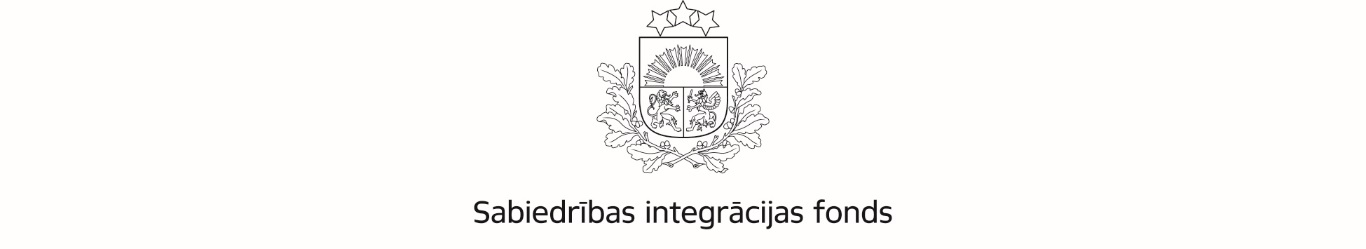 Latvijas valsts budžeta finansētās programmas “Ģimenei draudzīga pašvaldība”atklātā projektu pieteikumu konkursā nevaldības organizācijām“Ģimenei draudzīgas vides veidošana 2021.LV/ĢDPNoslēgto projekta īstenošanas līgumu sarakstsProjekta Nr.: 2021.LV/ĢDP/005/01Projekta iesniedzējs:  Biedrība “Saules stari Viļakai”Projekta nosaukums: Ģimenes - miera un prieka ostaProjektā pieprasītais programmas finansējums un īstenošanas periodsProjekta kopsavilkumsProjekta Nr.: 2021.LV/ĢDP/063/02Projekta iesniedzējs: Biedrība „Ūdenszīmes”Projekta nosaukums: Sēlijas stārķu ceļšProjektā pieprasītais programmas finansējums un īstenošanas periodsProjekta kopsavilkumsProjekta Nr.: 2021.LV/ĢDP/082/03Projekta iesniedzējs: biedrība “Jauniešu organizācija “Ligzda””Projekta nosaukums: Ģimenes kopā būšanaProjektā pieprasītais programmas finansējums un īstenošanas periodsProjekta kopsavilkumsProjekta Nr.: 2021.LV/ĢDP/130/04Projekta iesniedzējs: biedrība “Latvijas SOS Bērnu ciematu asociācija”Projekta nosaukums: Mīlošu ģimeni katram bērnamProjektā pieprasītais programmas finansējums un īstenošanas periodsProjekta kopsavilkumsProjekta Nr.: 2021.LV/ĢDP/033/05Projekta iesniedzējs: biedrība “Baringtons K2”Projekta nosaukums: Radošo aktivitāšu kopums „Sirds dārgumu kalve”Projektā pieprasītais programmas finansējums un īstenošanas periodsProjekta kopsavilkumsProjekta Nr.: 2021.LV/ĢDP/068/06Projekta iesniedzējs: biedrība “Piekrastes konvents”Projekta nosaukums: Piekrastes vasaraProjektā pieprasītais programmas finansējums un īstenošanas periodsProjekta kopsavilkumsProjekta Nr.:2021.LV/ĢDP/084/07Projekta iesniedzējs: biedrība “ATTĪSTĪBAS PARKS”Projekta nosaukums: Ģimenisko vērtību atbalsta popularizēšana apvienoto Ādažu un Carnikavas novadu ģimenēmProjektā pieprasītais programmas finansējums un īstenošanas periodsProjekta kopsavilkumsProjekta Nr.: 2021.LV/ĢDP/131/08Projekta iesniedzējs: biedrība “Creative Minds For Culture”Projekta nosaukums: Būt kopā - darīt kopāProjektā pieprasītais programmas finansējums un īstenošanas periodsProjekta kopsavilkumsProjekta Nr.: 2021.LV/ĢDP/141/09Projekta iesniedzējs: biedrība “Latgaliešu kultūras biedrība”Projekta nosaukums: Pusaudžu nometne “Sūpluok saimē” /„Kopā ģimenē”Projektā pieprasītais programmas finansējums un īstenošanas periodsProjekta kopsavilkumsProjekta Nr.: 2021.LV/ĢDP/148/10Projekta iesniedzējs: biedrība “Radošā studija Dabas māja”Projekta nosaukums: Ģimenes saliedēšanas pasākumi TukumāProjektā pieprasītais programmas finansējums un īstenošanas periodsProjekta kopsavilkumsProjekta Nr.: 2021.LV/ĢDP/162/11Projekta iesniedzējs: nodibinājums “Valmieras atbalsta fonds”Projekta nosaukums: Dabas nedēļa ģimenēm Sajūtu parkāProjektā pieprasītais programmas finansējums un īstenošanas periodsProjekta kopsavilkumsProjekta Nr.: 2021.LV/ĢDP/168/12Projekta iesniedzējs: biedrība “Grafiskie stāsti”Projekta nosaukums: “Entel tentel!” pasākumu kopums ģimenēm un skolēniem Lūznavā un MadonāProjektā pieprasītais programmas finansējums un īstenošanas periodsProjekta kopsavilkumsProjekta Nr.: 2021.LV/ĢDP/173/13Projekta iesniedzējs: biedrība “Labdarības projektu atbalsta centrs”Projekta nosaukums: Mūsu vērtība – stipras ģimenes!Projektā pieprasītais programmas finansējums un īstenošanas periodsProjekta kopsavilkumsProjekta Nr.: 2021.LV/ĢDP/180/14Projekta iesniedzējs: biedrība “Ķoņu kalna dzīves skola”Projekta nosaukums: Kopā būt!Projektā pieprasītais programmas finansējums un īstenošanas periodsProjekta kopsavilkumsProjekta Nr.: 2021.LV/ĢDP/086/15Projekta iesniedzējs: biedrība “Nirica”Projekta nosaukums: Stipra ģimene – vērtība SēlijāProjektā pieprasītais programmas finansējums un īstenošanas periodsProjekta kopsavilkumsProjekta Nr.: 2021.LV/ĢDP/107/16Projekta iesniedzējs: biedrība “Zivju gani”  Projekta nosaukums: Pasākumu cikls ģimenēm ar bērniem “Stipra ģimene dabā aug”Projektā pieprasītais programmas finansējums un īstenošanas periodsProjekta kopsavilkumsProjekta Nr.: 2021.LV/ĢDP/136/17Projekta iesniedzējs: biedrība „Pierīgas partnerība”Projekta nosaukums: Par prasmīgām ģimenēmProjektā pieprasītais programmas finansējums un īstenošanas periodsProjekta kopsavilkumsProjekta Nr.: 2021.LV/ĢDP/046/18Projekta iesniedzējs: biedrība VītolēniProjekta nosaukums: Šeit un tagad!Projektā pieprasītais programmas finansējums un īstenošanas periodsProjekta kopsavilkumsProjekta Nr.: 2021.LV/ĢDP/058/19Projekta iesniedzējs: biedrība “Jauniešu klubs “13. pirmdiena””Projekta nosaukums: DRAUDZĪGA ĢIMENE PAŠVALDĪBAIProjektā pieprasītais programmas finansējums un īstenošanas periodsProjekta kopsavilkumsProjekta Nr.: 2021.LV/ĢDP/114/20Projekta iesniedzējs: biedrība “Mūsu vārds”Projekta nosaukums: “Ģimene- laimes atslēga”Projektā pieprasītais programmas finansējums un īstenošanas periodsProjekta kopsavilkumsProjekta Nr.: 2021.LV/ĢDP/026/21Projekta iesniedzējs: biedrība “Tradicionālās kultūras, izglītības un amatniecības biedrība JUMALA”Projekta nosaukums: GADA IEZĪMDIENU SVĒTĪŠANA ĢIMENĒ Projektā pieprasītais programmas finansējums un īstenošanas periodsProjekta kopsavilkumsProjekta Nr.: 2021.LV/ĢDP/035/22Projekta iesniedzējs: biedrība “Sadarbības platforma”Projekta nosaukums: Mazsalacas ģimenēm pīlādžu spēkuProjektā pieprasītais programmas finansējums un īstenošanas periodsProjekta kopsavilkumsProjekta Nr.: 2021.LV/ĢDP/142/23Projekta iesniedzējs: biedrība “DUEsport”Projekta nosaukums: Mēs kopāProjektā pieprasītais programmas finansējums un īstenošanas periodsProjekta kopsavilkumsProjekta Nr.: 2021.LV/ĢDP/155/24Projekta iesniedzējs: biedrība „Esi vasals”Projekta nosaukums: Nekur nav tik labi kā mājās...Projektā pieprasītais programmas finansējums un īstenošanas periodsProjekta kopsavilkumsProjekta Nr.: 2021.LV/ĢDP/042/25Projekta iesniedzējs: biedrība “Sporta klubs “LIMBAŽI””Projekta nosaukums: Darīsim kopā!Projektā pieprasītais programmas finansējums un īstenošanas periodsProjekta kopsavilkumsProjekta Nr.: 2021.LV/ĢDP/140/26Projekta iesniedzējs: biedrība “Nepaliec viens”, struktūrvienība “Jauniešu Pastorālā māja”Projekta nosaukums: Draudzīgas vides veicināšana ģimeņu ar bērniem un jauniešiem ar īpašām vajadzībām atbalstamProjektā pieprasītais programmas finansējums un īstenošanas periodsProjekta kopsavilkumsProjekta Nr.: 2021.LV/ĢDP/124/27Projekta iesniedzējs: nodibinājums “Latvijas Bērnu fonds “Projekta nosaukums: Manas ģimenes spēksProjektā pieprasītais programmas finansējums un īstenošanas periodsProjekta kopsavilkumsProjekta Nr.: 2021.LV/ĢDP/009/28Projekta iesniedzējs: biedrība “Atbalsts Valkai”Projekta nosaukums: Ģimenēm draudzīga vide Valkas novadā – mūsu kopīgais mērķis!Projektā pieprasītais programmas finansējums un īstenošanas periodsProjekta kopsavilkumsProjekta Nr.: 2021.LV/ĢDP/064/29Projekta iesniedzējs: biedrība ”GARKALNES OLIMPISKAIS CENTRS”Projekta nosaukums: Bērnu nometne “Laimes atslēdziņa”, ģimeņu sporta festivāls “Viss BUMBĀS!” un kino diena “Zvaigžņu mirkļi” Ādažu novada bērniem un ģimenēm, ģimenisku vērtību godināšanai ĀdažosProjektā pieprasītais programmas finansējums un īstenošanas periodsProjekta kopsavilkumsProjekta Nr.: 2021.LV/ĢDP/090/30Projekta iesniedzējs: biedrība “Ādažu bērniem un jauniešiem”Projekta nosaukums: 1.aktivitāte: Saiets Ādažu un Carnikavas novada ģimenēs augošiem brāļiem un māsām, kurās ir personas ar funkcionāliem traucējumiem. 2.aktivitāte: Pierīgas ģimeņu saliedēšanas aktivitātesProjektā pieprasītais programmas finansējums un īstenošanas periodsProjekta kopsavilkumsProjekta Nr.: 2021.LV/ĢDP/118/31Projekta iesniedzējs: biedrība “Spēkavots”Projekta nosaukums: Kopa kopāProjektā pieprasītais programmas finansējums un īstenošanas periodsProjekta kopsavilkumsProjekta Nr.: 2021.LV/ĢDP/133/32Projekta iesniedzējs: biedrība “International Maritime Sport Community”Projekta nosaukums: IMSC pasākums ģimenes vērtību stiprināšanai caur aktīvu dzīvesveidu 2021 (Ventspils, Latvija)Projektā pieprasītais programmas finansējums un īstenošanas periodsProjekta kopsavilkumsProjekta Nr.: 2021.LV/ĢDP/003/33Projekta iesniedzējs: biedrība “Vārtāja”Projekta nosaukums: Saimes spēksProjektā pieprasītais programmas finansējums un īstenošanas periodsProjekta kopsavilkumsProjekta Nr.: 2021.LV/ĢDP/100/34Projekta iesniedzējs: biedrība “Teātris azotē”Projekta nosaukums: Pasākumi bērniem un vecākiem ģimenisko vērtību stiprināšanai Ludzas novadāProjektā pieprasītais programmas finansējums un īstenošanas periodsProjekta kopsavilkumsProjekta Nr.: 2021.LV/ĢDP/105/35Projekta iesniedzējs: biedrība “BRĪNUMPASTALIŅAS”Projekta nosaukums: VISI KOPĀ, TĀ KĀ STROPĀProjektā pieprasītais programmas finansējums un īstenošanas periodsProjekta kopsavilkumsProjekta Nr.: 2021.LV/ĢDP/015/36Projekta iesniedzējs: biedrība “Ērberģietes”Projekta nosaukums: Ģimeņu ziedēšanas maratonsProjektā pieprasītais programmas finansējums un īstenošanas periodsProjekta kopsavilkumsProjekta Nr.: 2021.LV/ĢDP/036/37Projekta iesniedzējs: biedrība “DeCubaSon”Projekta nosaukums: Bērnu un vecāku diennakts nometņu organizēšana ģimenes vērtību saglabāšanai un popularizēšanaiProjektā pieprasītais programmas finansējums un īstenošanas periodsProjekta kopsavilkumsProjekta Nr.:2021.LV/ĢDP/098Projekta iesniedzējs: nodibinājums “Fonds “Saknes un spārni””Projekta nosaukums: Saknes un spārniProjektā pieprasītais programmas finansējums un īstenošanas periodsProjekta kopsavilkumsProjekta Nr.: 2021.LV/ĢDP/171/39Projekta iesniedzējs: biedrība “Latvijas Mazpulki”Projekta nosaukums: Prieks kopā būt!Projektā pieprasītais programmas finansējums un īstenošanas periodsProjekta kopsavilkumsProjekta Nr.: 2021.LV/ĢDP/113/40Projekta iesniedzējs: biedrība “Kopā varam!”Projekta nosaukums: VALMIERAS DĀRGUMI Projektā pieprasītais programmas finansējums un īstenošanas periodsProjekta kopsavilkumsProjekta Nr.: 2021.LV/ĢDP/135/41Projekta iesniedzējs: biedrība “Apes Attīstības Atbalsta klubs”Projekta nosaukums: “Ape dara un rada” - daudzpusīgas nodarbes ģimenisku vērtību stiprināšanaiProjektā pieprasītais programmas finansējums un īstenošanas periodsProjekta kopsavilkumsProjekta Nr.: 2021.LV/ĢDP/004/42Projekta iesniedzējs: biedrība “Riebiņu novada biedrība “Atspulgs L””Projekta nosaukums: Bērnu nometnes “Mans pārsteigums ģimenei” un radošā konkursa “Manas ģimenes vērtības” noorganizēšanaProjektā pieprasītais programmas finansējums un īstenošanas periodsProjekta kopsavilkumsProjekta Nr.: 2021.LV/ĢDP/051/43Projekta iesniedzējs: biedrība “ESAM JĒRCĒNIEM”Projekta nosaukums: ČETRAS KRĀSAINAS DIENAS ĢIMEŅU PRIEKAMProjektā pieprasītais programmas finansējums un īstenošanas periodsProjekta kopsavilkumsProjekta Nr.: 2021.LV/ĢDP/031/44Projekta iesniedzējs: biedrība “Atbalsts Alojas Ausekļa vidusskolai”Projekta nosaukums: Ģimene un bērni – vērtība Alojā!Projektā pieprasītais programmas finansējums un īstenošanas periodsProjekta kopsavilkumsProjekta Nr.: 2021.LV/ĢDP/097/45Projekta iesniedzējs: biedrība “Starptautiskais Soroptimistu klubs “Ogre – Ķegums””Projekta nosaukums: Jaukie piedzīvojumi vasarā Ķeguma novada maznodrošināto un daudzbērnu ģimenēm Projektā pieprasītais programmas finansējums un īstenošanas periodsProjekta kopsavilkumsProjekta Nr.: 2021.LV/ĢDP/040/46Projekta iesniedzējs: biedrība “Kultūras un Izglītības biedrība”Projekta nosaukums: Soli priekšā izaicinājumiem: nometne meitenēm un pasākumi vecākiem par savstarpējajām attiecībām ģimenēProjektā pieprasītais programmas finansējums un īstenošanas periodsProjekta kopsavilkumsProjekta Nr.: 2021.LV/ĢDP/134/47Projekta iesniedzējs: biedrība „Saules raksts”Projekta nosaukums: Kopīgi kvalitatīvi pavadīts laiks – ģimenes lielākā vērtībaProjektā pieprasītais programmas finansējums un īstenošanas periodsProjekta kopsavilkumsProjekta Nr.: 2021.LV/ĢDP/043/48Projekta iesniedzējs: biedrība “nextHorizont”Projekta nosaukums: “Kopīgie sirdspuksti” - aktivitāšu diena ģimenisko vērtību un ģimenes kopības stiprināšanaiProjektā pieprasītais programmas finansējums un īstenošanas periodsProjekta kopsavilkumsProjekta Nr.: 2021.LV/ĢDP/061/49Projekta iesniedzējs: nodibinājums “Atbalsta centrs ģimenēm un bērniem ar īpašām vajadzībām “Cimdiņš””Projekta nosaukums: Es PATS savai ģimenei!Projektā pieprasītais programmas finansējums un īstenošanas periodsProjekta kopsavilkumsProjekta Nr.: 2021.LV/ĢDP/129/50Projekta iesniedzējs: biedrība “Resiliences Centrs”Projekta nosaukums: Ģimenes dzīvesspēka stiprināšanaProjektā pieprasītais programmas finansējums un īstenošanas periodsProjekta kopsavilkumsProjekta Nr.: 2021.LV/ĢDP/066/51Projekta iesniedzējs: biedrība “kultūrBĀKA”Projekta nosaukums: Izzinošas aktivitātes ar sacensības elementiem pirmsskolas un sākumskolas vecuma bērniem un ģimenēm “Lauvu spēles LIEPĀJĀ”Projektā pieprasītais programmas finansējums un īstenošanas periodsProjekta kopsavilkumsProjekta Nr.: 2021.LV/ĢDP/121/52Projekta iesniedzējs: biedrība “Māsas Veronikas”Projekta nosaukums: Tikai kopā esam stipri!Projektā pieprasītais programmas finansējums un īstenošanas periodsProjekta kopsavilkumsPieprasītais programmas finansējums (EUR)Pieprasītais programmas finansējums (EUR)7 428,71Projekta plānotais īstenošanas periods01.06.2021.15.10.2021.Projekta īstenošanas vieta(s)Viļakas novadsViļakas novadsProjekta galvenās aktivitātes ir: projekta administrēšana, dienas nometne “Vasara”, dienas nometne “Pretī skolai” un ģimeņu godināšanas pasākuma “Ģimenes - miera un prieka osta” noorganizēšana un publicitātes nodrošināšana par projekta aktivitātēm.Viļakas novadā bērni vecumā no 9 līdz 12 gadiem ir starpposmā, nav vairs mazi bērni un vēl īsti nav jaunieši. Visa gada garumā ir iespējams iesaistīties Viļakas jauniešu iniciatīvu centra (pašvaldības iestādes) organizētās aktivitātes, kur tās tiek veidotas dažādām vecuma grupām, tāpēc ne visas aktivitātes ir vērstas uz mūsu projekta vecuma grupu 9 -12 gadiem. Lielisks piemērs ir Viļakas jauniešu iniciatīvu centra organizētā simulācijas spēle “Mini ciems”, kuras ideja autore ir Vācijas brīvprātīgā, kura 2015./2016. m .g. darbojās Viļakas novadā. Šai spēlē, kura ilgst nedēļu piedalās bērni, nodarbības organizē jaunieši un noslēguma dienā spēli apmeklē arī vecāki. Kā arī Viļakas novada pašvaldība katru gadu vasarā noorganizē vienas sporta spēles ģimenēm. Taču pašvaldība nav organizējusi vasaras nometņu konkursu nevalstiskajām organizācijām. Pēdējos 3 gados esam mēģinājuši to kompensēt kļūstot par sadarbības partneriem lielāku pasākumu organizatoriem kā kultūras pasākumam Baznīcu nakts un Eiropas kultūras mantojuma dienas, organizējot radošās meistardarbnīcas ģimenēm. Esam gatavi ieguldīt brīvprātīgo darbu, lai veicinātu bērnu un vecāku sadarbību, bet, lai noorganizētu radošās darbnīcas, bieži vien ir nepieciešams iegādāties izejmateriālu. Šī projekta rezultātā veicināta pozitīva saskarsme starp vecākiem un/vai vecvecākiem un bērniem neatkarīgi ne no etniskās, ne reliģiskās piederības. Popularizēta ģimenes vērtība sabiedrībā un pašās ģimenēs. Iesaistīti brīvprātīgie.Pieprasītais programmas finansējums (EUR)Pieprasītais programmas finansējums (EUR)5 914,00Projekta plānotais īstenošanas periods01.06.2021.01.10.2021.Projekta īstenošanas vieta(s)Ilūkstes novada Beberenes pagasts un Subates pilsēta ar lauku teritoriju.Jēkabpils novads – Rubenes, Zasas, Dignājas pagasti; Aknīstes novads – Asares pagasts un Aknīstes pilsēta ar lauku teritoriju.Ilūkstes novada Beberenes pagasts un Subates pilsēta ar lauku teritoriju.Jēkabpils novads – Rubenes, Zasas, Dignājas pagasti; Aknīstes novads – Asares pagasts un Aknīstes pilsēta ar lauku teritoriju.Projekta mērķis ir popularizēt ģimeniskās vērtības lauku vidē, akcentējot specifiskās  dabas, radošās un kultūrvēsturiskās izpausmes, kas raksturīgas reģionam. Sniegt ģimenēm un bērniem iespējas satikties, apgūt jaunas, saturīgas brīvā laika pavadīšanas iespējas un iepazīt apkārtni.Tā mērķa grupa ir minēto novadu ģimenes ar bērniem, prioritāri iesaistot daudzbērnu ģimenes, viena vecāka ģimenes, audžuģimenes, kā arī ģimenes ar zemu ienākumu līmeni. Projektā tiek iesaistītas 40 ģimenes, kopumā – 160 cilvēki. Projekta aktivitātes ir adresētas tieši attālinātā lauku vidē dzīvojošo ģimeņu auditorijai,  izceļot un akcentējot to dzīvesvietu tiešā tuvumā esošās vērtības, demonstrējot tikai  lauku videi raksturīgos atpūtas un kopābūšanas veidus, kā arī sniedzot iespējas apgūt jaunas zināšanas un radošās prasmes. Ņemot vērā epidemioloģisko situāciju, aktivitātes plānotas maksimālai norisei brīvā dabā.  Projekta laikā tiek īstenots komplekss pasākumu kopums, kas iekļauj gan radošās dienas bērniem, gan pasākumu „Stārķīša svētki”, kas adresēts ģimenisku vērtību godināšanai.Pieprasītais programmas finansējums (EUR)Pieprasītais programmas finansējums (EUR)14 041,18Projekta plānotais īstenošanas periods01.05.2021.30.09.2021.Projekta īstenošanas vieta(s)Ķekavas novada pašvaldībaRūjienas novada pašvaldībaNaukšēnu novada pašvaldībaĶekavas novada pašvaldībaRūjienas novada pašvaldībaNaukšēnu novada pašvaldībaProjekta mērķis ir popularizēt ģimenes vērtības veltot laiku vienam otram, kopīgi apgūstot jaunas prasmes un iepazīstot, atbalstot vienam otru neparastās situācijās un iegūt redzējumu kopīgiem ģimeniskuma nākotnes mērķiem.Galvenās aktivitātes: Iepazīšanās pasākums – 1 dienas pārgājiens ģimenes stiprināšanai, norises vieta Ķekavas novada teritorija. Šīs aktivitātes galvenais uzdevums būs atrast savas ģimenes pašreizējās vērtības, iepazīt sev līdzās esošās ģimenes un stiprināt ģimenes saiknes.Iepazīšanās pasākums – 1 dienas pārgājiens ģimenes stiprināšanai, norises vieta Rūjienas novada teritorija. Šīs aktivitātes galvenais uzdevums būs atrast savas ģimenes pašreizējās vērtības, iepazīt sev līdzās esošās ģimenes un stiprināt ģimenes saiknes.Ģimenes online spēle “Ģimenes spēks”, 1 diena,  ģimeniskuma komandas gara veidošana caur erudīcijas spēli onlainā Quizz un ZOOM platformā.Bērnu nometne “ Laimes bļoda”– 5 dienu nometne Ķekavas un Rūjienas jauniešiem (10-15 gadi), norises vieta viesu māja “Ķoņu dzirnavas” Naukšēnu novads ,Ķoņu pagasts.Ģimenes godināšanas pasākums ar latviešu danču tradīcijām, Ķekavā, 1 diena, pasākuma mērķis būs godināt dalībnieku ģimenes, sekmēt latviskumu un ģimenes spēku.Projekta mērķa grupa: iesaistīti vismaz 45 jaunieši, no kuriem 20 ir brīvprātīgie un 40 ģimenes.Projekta rezultātā: tiks aizsākts darbs ar Ķekavas un Rūjienas ģimenēm popularizējot ģimeniskās vērtības un kopā būšanu, īstenota kopīga nometne jauniešiem ģimeniskā vidē.Pieprasītais programmas finansējums (EUR)Pieprasītais programmas finansējums (EUR)14 884,12Projekta plānotais īstenošanas periods01.07.2021.31.10.2021.Projekta īstenošanas vieta(s)Kuldīga un tuvākās pašvaldības, Rīga,  Valmiera, Gulbene un tuvākās pašvaldības, Bauska un tuvākās pašvaldībasKuldīga un tuvākās pašvaldības, Rīga,  Valmiera, Gulbene un tuvākās pašvaldības, Bauska un tuvākās pašvaldībasLatvijas SOS Bērnu ciematu asociācija projektā “Mīlošu ģimeni katram bērnam!” 2021.g. vasarā un rudenī īstenos 1 nometni bērniem un 4 pasākumus ģimenēm ģimenisku vērtību godināšanai.Pasākumi Latvijas reģionos paredzēti kā vienas dienas saieti audžuģimenēm un aizbildņu ģimenēm, kuras rūpējas par bāreņiem vai bioloģisko vecāku aprūpi zaudējušiem bērniem, tādejādi dodot šiem bērniem iespēju augt ģimenē. Kopā piedalīsies ~340 dalībnieki (pieaugušie un bērni). Pasākumu mērķi:apvienot audžuģimenes un aizbildņu ģimenes, dot tām iespēju satikties neformālā vidē, dalīties pieredzē, gūt jaunas zināšanas un prasmes izglītojošās un radošās nodarbībās:pateikties ģimenēm, kas uzņēmušās šo sabiedrībai svarīgo pienākumu – rūpēties par bez vecāku gādības palikušajiem bērniem, dodot viņiem iespēju dzīvot mīlošā un gādīgā ģimenē, nevis nonākt institucionālā aprūpē;popularizēt sabiedrībā audžuģimeņu darbību, tā uzrunājot aizvien jaunas ģimenes.  Nometne tiks organizēta 25 bērniem un jauniešiem (12-17 g.v.), kuri aug aizbildņu vai audžuģimenēs, kas saņem Asociācijas atbalstu. 6 diennakšu nometne notiks Kurzemē. Tās sagatavošanā un īstenošanā piedalīsies projekta partneris -  biedrība “Gaišo domu platforma”. Nometnes mērķis – pašapziņas stiprināšana, jaunu prasmju un zināšanu apguve, kas nākotnē būs svarīgas patstāvīgā dzīvē un veiksmīgā pašiem savu ģimeņu veidošanā.Pasākumus un nometni ar brīvprātīgo atbalstu īstenos pieci Asociācijas Ārpusģimenes aprūpes atbalsta centri “AIRI vecākiem”.   Pieprasītais programmas finansējums (EUR)Pieprasītais programmas finansējums (EUR)10 230,00Projekta plānotais īstenošanas periods01.05.2021.30.09.2021.Projekta īstenošanas vieta(s)Liepāja, Kurzemes piekrastes ciematiLiepāja, Kurzemes piekrastes ciematiProjekts “Radošo aktivitāšu kopums „Sirds dārgumu kalve”” norisināsies Liepājā, Karostā no 01.05.2021. līdz 30.09.2021. Projekts ir radošo aktivitāšu kopums bērniem un ģimenēm ģimenisku vērtību stiprināšanai un godināšanai. Projekta ietvaros bērni un vecāki varēs piedalīties gan izglītojošos pārgājienos un ekskursijās, gan dažādās tematiskās radošās darbnīcās un meistarklasēs.Projekta mērķis ir veicināt Karostā ģimenei draudzīgas vides veidošanos, kurā bērni un viņu vecāki jūtas droši, tiek saredzēti un sadzirdēti, saņem iedrošinājumu, spēj pieaugt un attīstieties. Liepājas pilsētas attīstības stratēģijā 2030 kā prioritāte Nr.1 ir izvirzīts katra Liepājas pilsētas iedzīvotāja labklājības un dzīves kvalitātes pieaugums. Arī Nacionālā attīstības plāna 2021.-2027.gadam pamatnostādņu virsmērķis ir nabadzības risku un sociālās atstumtības mazināšana ģimenēm ar bērniem. Balstoties uz iepriekšējo pieredzi un zināšanām līdzīgu projektu realizēšanā, par projekta galveno mērķauditoriju ir izvēlētas sociālā riska ģimenes un bērni no Karostas. Šīs ģimenes ir viena no visneaizsargātākajām sabiedrības grupām, tām trūkst izpratnes par ģimeniskām vērtībām, ir zemas problēmrisināšanas prasmes un nepietiekoši iekšējie resursi, kas nereti noved pie tā, ka ģimenes izolējas no sabiedrības un viņu problēmas kļūst tikai lielākas. Tāpēc ir svarīgi caur radošām aktivitātēm neformālā gaisotnē sniegt atbalstu un zināšanas ģimeniskas vērtību sistēmas veidošanai, stiprināšanai, ģimenisku vērtību novērtēšanai un godāšanai, turpinot un paplašinot jau iepriekš veiktos pasākumus, sadarbojoties un praktiski atbalstot organizācijas, kas šo darbu īsteno ikdienā. Projekta plānotās mērķauditorijas lielums ir 250 ģimenes, 90 bērni, kā arī 12 bērni ar īpašām vajadzībām.Pieprasītais programmas finansējums (EUR)Pieprasītais programmas finansējums (EUR)14 942,20Projekta plānotais īstenošanas periods17.05.2021.15.10.2021.Projekta īstenošanas vieta(s)Engures pagasts, Engures novadsEngures pagasts, Engures novadsProjekta mērķis ir nodrošināt ģimenēm un bērniem draudzīgu aktivitāšu daudzveidību Engurē un tās apkārtnē, veicinot ģimeņu saliedēšanos un ģimenisku vērtību apzināšanos jau no bērnības.Projekta mērķis tiks sasniegts, ieviešot Engurē 2021.gada vasarā četrus pasākumus bērniem un vienu divu dienu ģimeņu pasākumu. Pasākumi bērniem paredz DJ skolu, grafitti meistarklasi, mākslas dienu un piedzīvojumu pārgājienu. Ar neformālās izglītības metodēm bērni attīstīs tādas prasmes kā iecietība, cieņa, mērķtiecība un atbildība, tādējādi veicinot arī pozitīvas vides veidošanu savā ģimenē.Pasākums ģimenēm paredz divu dienu pasākumu “Ģimenes brīvdienas piekrastē” ar radošām un sportiskām aktivitātēm, kas veicinās ģimeņu saliedētību. Pasākumi balstīti uz konceptu, ka kopīgi pavadītais laiks sniedz vislielāko ieguldījumu ģimenes emocionālās saites veidošanā. Pasākums plānots nedēļas nogalē, veltot sestdienu radošām aktivitātēm Engures muižas parkā, bet svētdienu pavadot Engures pludmalē ar uzdevumiem un sportiskiem pārbaudījumiem. Pasākums veicinās ģimenes saliedētību un jaunu tradīciju ieviešanu - kvalitatīvu brīvā laika pavadīšanu ģimenei kopā.Projekta rezultātā 60 ģimenes būs iesaistījušās ģimenes pasākumos, vismaz 140 bērni iesaistījušies bērniem un ģimenēm rīkotajos pasākumos, kā arī 12 brīvprātīgie piedalījušies pasākumu ieviešanā.Pieprasītais programmas finansējums (EUR)Pieprasītais programmas finansējums (EUR)14 426,30Projekta plānotais īstenošanas periods01.06.2021.30.09.2021.Projekta īstenošanas vieta(s)Ādažu novads, ĀdažiĀdažu novads, ĀdažiProjekta ietvaros ir plānots organizēt vispārīgās attīstības bērnu dienas nometnes un brīvdabas meistarklašu plenērus, lai veicinātu dažādu dalībnieku vecuma grupu kopā būšanu un ģimenisko vērtību slavināšanu.Šo pasākumu ietvaros vēlamies atbalstīt bērnus, jauniešus un pieaugušos, akcentu liekot uz tādām radošām, fiziskām un muzikālām ativitātēm, kas veicinātu sevis pilnveidošanu un izpratni par ģimenes vērtībām veicināšanu, tādējādi radot interesi turpināt ieviest radošas nodarbes un aktivitātes ikdienā. Vecāki primāri daudz laiku velta darbam, lai nodrošinātu ikdienas iztiku un kvalitatīvāku dzīves vidi saviem bērniem, tādejādi bieži vien jūtas pārguruši un laiks ģimeniskām vērtībām un to stiprināšanai bieži vien netiek veltīts pietiekoši daudz. Mums visiem šajā laikā ļoti būtiskas ir stabilas vērtības, un ģimeniskās vērtības ir tās vērtības, kas šajā laikā ir ļoti nozīmīgas, jo tās rada stabilitātes un drošības sajūtu. Projekta aktivitātes ir vērstas uz bērniem vecumposmā no 4 gadiem, jauniešiem, pieaugušiem un arī senjoriem. Personas, kas gūs labumu projekta īstenošanas laikā ir pasākuma organizēšanā iesaistītie 17 brīvprātīgie biedri, kas iedvesmos citus sabiedrības locekļus iniciēt veselīgu dzīvesveidu veicinošus pasākumus un aktivitātes vai brīvprātīgi piedalīties to organizēšanā arī nākotnē.Bērnu nometnes norisināsies Ādažu sākumskolā, Attekas ielā 16, Ādažos05.07. – 09.07.2021., plkst. 8:00 – 18:0012.07. – 16.07.2021., plkst. 8:00 – 18:0026.07. – 30.07.2021., plkst. 9:00 – 17:00Brīvdabas meistarklases norisināsies ‘’Līgo laukumā’’, Gaujas ielā 10A, ĀdažosMākslas Plenērs. 10.07.2021., plkst. 12:00 līdz 17:00Kustību Plenērs. 31.07.2021., plkst. 12:00 - 17:00Salsas Plenērs. 07.08.2021., plkst. 19:00 - 23:00Pieprasītais programmas finansējums (EUR)Pieprasītais programmas finansējums (EUR)14 603,60Projekta plānotais īstenošanas periods01.05.2021.31.10.2021.Projekta īstenošanas vieta(s)Baldones novada pašvaldība, Baldone; Bauskas novada pašvaldība, Bauska;Vecumnieku novada pašvaldība, Bārbeles pagastsBaldones novada pašvaldība, Baldone; Bauskas novada pašvaldība, Bauska;Vecumnieku novada pašvaldība, Bārbeles pagastsProjektu “Būt kopā - darīt kopā” no 2021. gada 1.maija līdz 31.oktobrim īstenos jauniešu organizācija “Creative Minds For Culture” sadarbībā ar biedrību “Jaunatne smaidam” un Baldones novada domi. Projekts īstenots, lai bērniem no Rīgas un Zemgales plānošanas reģiona attīstītu izpratni par ģimenes vērtībām un veicinātu ģimeņu saturīgu brīvā laika pavadīšanu kopā. Ar Latvijas valsts budžeta finansētās programmas “Ģimenei draudzīga pašvaldība” atbalstu bērniem tiks izstrādāta un dažādos pasākumos izmēģināta spēle par ģimeniskām vērtībām, ģimenēm organizētas darbnīcas un meistarklases Bārbeles pagasta svētkos un rīkots velo-foto orientēšanās pasākums Baldones novadā. Projekta pasākumos tiks iesaistīti 184 bērni, 45 ģimenes locekļi, 28 brīvprātīgie un citi sabiedrības locekļi. Papildus informācija par iespējām iesaistīties projekta pasākumos ir pieejama: www.mindsforculture.comPieprasītais programmas finansējums (EUR)Pieprasītais programmas finansējums (EUR)14 320,00Projekta plānotais īstenošanas periods01.06.2021.01.09.2021.Projekta īstenošanas vieta(s)Rēzeknes novads, Nautrēnu pagasts, RogovkaRēzeknes novads, Nautrēnu pagasts, RogovkaNo 2.līdz 7.augustam Rēzeknes novada Rogovkā (Nautrēnu pagasts) tiek organizēta pusaudžu diennakts nometne „Sūpluok saimē”/ „Kopā ģimenē”, kurā, izdzīvojot latgaliskās saimju tradīcijas, pusaudži stiprinās lokālās un nacionālās identitātes nozīmi ģimenisko tradīciju izkopšanā, attīstīs dažāda veida prasmes, t.sk. apgūs keramiķa, kalēja, tējas audzēšanas pamatprasmes, animēs, diskutēs par latviski latgalisko mūsdienu modernajā vidē, aktualizēs pusaudzim svarīgos imidža un personības veidošanas jautājumus, ievingrināsies seno rotaļu, danču un Uguns rituāla tapšanā, kļūs par „skolotāju” Ģimeņu spēcināšanas pasākumā nometnes noslēgumā, aicinot tajā piedalīties ne tikai pašu vecākus, bet saimes no Rēzeknes novada un pilsētas.35 pusaudži vecumā no 10 līdz 14 gadiem kopā ar nodarbību vadītājiem, kas ir aktīvi novada kultūrvides veidotāji, organizēs divus pasākumus arī plašākai mērķauditorijai: večirynku – Rogovkas un tuvāko pagastu jauniešiem, atceroties senču deju un rotaļu tradīcijas, Ģimeņu spēcināšanas pasākumu – Rēzeknes novada un tuvāko novadu ģimeņu cildināšanas pasākumu, kopīgi veicot pārbaudījumus orientēšanās izziņas takā un baudot spēka dziesmas Uguns rituālā.Latgalē vienmēr ir bijušas stipras saimes, kurās paaudžu saikne, kopā būšanas un darīšanas prieks ļāvis pārdzīvot un nepazust vēsturiski atšķirīgos, robežas situācijai atbilstošos apstākļos. Covid-19 krīzes apstākļi ir jauns izaicinājums, kurā īpaši svarīga ir savstarpēja uzticēšanās, cieņa, paļāvība, ko svarīgi apjaust tieši pusaudžu vecumā. Vakarēšanas pasākumos to izjutīsim Rogovkas amatnieku dzimtās.Pieprasītais programmas finansējums (EUR)Pieprasītais programmas finansējums (EUR)14 995,61Projekta plānotais īstenošanas periods15.04.2021.30.09.2021.Projekta īstenošanas vieta(s)Tukuma novada pašvaldība; Engures novadsTukuma novada pašvaldība; Engures novadsProjekts “Ģimenes saliedēšanās pasākumi Tukumā” ir vairāku pasākumu cikls, ar mērķi veicināt ģimeņu saliedēšanos, aktīvi un kvalitatīvi pavadot laiku kopā.Visu projektu caurvij vienots motīvs – ģimeniskās vērtības Tukumā un Tukuma novadā.Lielākie projekta pasākumi: Nometne “Sapņi lido debesīs” - Nometne jauniešiem ar priekšlaicīgu mācību pārtraukšanas risku. (Pretendentiem jāaizpilda pieteikšanās anketas)Mātes diena - Mammas restarts! - Māmiņdiena, kurā mammas atpūšas, bet tēvi kopā ar bērniem sagatavo patīkamus pārsteigumus.Ģimenes dienas orientēšanās - ģimenes kopā būšana orientēšanas pasākumā, iepazīstot Tukuma novada kultūrvides objektus. (Komandām jāreģistrējas, komandā vismaz viens pieaugušais un viens bērns.)Tēvu - bērnu pārgājiens - ģimenes kopā būšanas un saliedēšanas pasākums tēviem ar bērniem. (Pretendentiem jāaizpilda pieteikšanās anketas)Tēvu diena – Tēvu un bērnu aktīvā atpūta, ar izglītojošām norisēm.Prāta spēļu turnīrs par ģimeni, saistīts ar Tukuma novadu. (Komandām jāreģistrējas, komandā vismaz viens pieaugušais un viens bērns.)Projekta pasākumu īstenošanas laiks no 9. maija līdz 12. septembrim.Projekta pasākumu mērķa grupa ir ģimenes ar bērniem.Pieprasītais programmas finansējums (EUR)Pieprasītais programmas finansējums (EUR)14 431,10Projekta plānotais īstenošanas periods01.06.2021.30.09.2021.Projekta īstenošanas vieta(s)Valmieras novada pašvaldībaValmieras novada pašvaldībaProjekts “Dabas nedēļa ģimenēm Sajūtu parkā” tiks īstenots ar mērķi  attīstīt  ne tikai piederības un drošības sajūtu  bērniem un jauniešiem dodoties dabā, bet arī izgaismot dabu, kā vienmēr pieejamu vietu un resursu, kas var būt par pamatu ģimenes kopā būšanai un priekam. Projektā paredzēta viena nometne bērniem un jauniešiem ar ierobežotām iespējām ģimenē un viens pasākums  Valmieras novada ģimenēm. Abas aktivitātes ir bez dalības maksas.Nometnes  ietvaros   paredzētas vides izglītības aktivitātes, veicinot izpratni par procesiem dabā, dabai draudzīgu dzīvesveidu, kā arī dažādas aktīvās atpūtas aktivitātes, lai  stiprinātu bērnu un jauniešu  fizisko un garīgo veselību. Tāpat dalība nometnē nodrošinās kopīgiem piedzīvojumiem bagātu nedēļu, kas ļaus  bērniem un jauniešiem atraisīties, atklāt sevī jaunus talantus, kļūt patstāvīgākiem, apgūt jauns sociālās prasmes saskarsmē un sadarbībā. Iegūtās  prasmes un iemaņas nometnē vides izglītībā  nodrošinās  zināšanu pārnesi  un iespēju nometnes dalībniekiem kopā ar savām ģimenēm iesaistīties un  līdzdarboties Ģimenes svētku organizatoriskajā komandā. Ģimenes svētki Sajūtu parkā  plānoti  kā  publisks pasākums  Gaujas Stāvo krastu Sajūtu parkā, aicinot ģimenes no  jaunā aizveidotā Valmieras novada kopā darboties dabā, pavadot  vasaru un sagaidot  skolas uzsākšanos.Nometnes norises vietas: Gaujas Stāvo krastu Sajūtu parks un blakus esošais J.Daliņa stadions.Nometnes norises laiks: 23.-27.augustsDalībnieku skaits: 30Dalības maksas: NavSestdiena, 28.augusts -  vasaras noslēgums un Ģimeņu svētki Sajūtu parkā Valmieras novada ģimenēm, kura ietvaros plānots  kopīgi aktīvi atpūsties un darboties:•	izaicināt savas pēdiņas Baskāju takā;•	priecāties sniega takā un pikoties  ar īstu sniegu vasaras karstumā;•	pārvarēt bailes Takā kokos;•	piedalīties koprades darbnīcas “Dare”  radošajās  vides aktivitātēs;•	iesaistīties vides izglītības darbnīcās kopā ar ZAAO;•	tiekties ar Pasaku nama tēliem un vērot muzikālos priekšnesumus;•	piedalīties orientēšanās dabā un aktīvās atpūtas aktivitātēs  Gaujas Stāvajos krastos un Daliņu pludmalē;•	baudīt veselīgus kārumus;•	u.c.;Pieprasītais programmas finansējums (EUR)Pieprasītais programmas finansējums (EUR)9 688,37Projekta plānotais īstenošanas periods15.04.2021.15.10.2021.Projekta īstenošanas vieta(s)Latgales plānošanas reģionsVidzemes plānošanas reģionsLatgales plānošanas reģionsVidzemes plānošanas reģionsIzstāde “Entel tentel: Bērnu skaitļi Oto Bonga krājumā” Lūznavas muižā (2021. gada maijā un jūnijā) un Madonas novadpētniecības un mākslas muzejā (2021. gada augustā un septembrī) iepazīstinās ar neparastu krājumu – skaitāmpantiem, kurus vācbaltietis Oto Bongs savācis bēgļu nometnēs Otrā pasaules kara izskaņā. Izstāde piemērota dažādu paaudžu apmeklētājiem – tā ir pētāma, darbināma, skatāma, klausāma. Izstāde piedāvā ieraudzīt dažādu paaudžu kopā būšanu kā vērtību, kā arī sajust kopīgo tieši caur bērnības pieredzi – ieraudzīt, ka arī vecmamma, mamma, vecvecmamma, tētis, vectēvs – visi bijuši bērni, kas izzināja pasauli un valodu caur rotaļāšanos; izstāde ļauj arī ieraudzīt bērnus kā nozīmīgu vēsturisku notikumu lieciniekus un dalībniekus, ņemot vērā viņu pieredzi un skatījumu uz piedzīvoto.Izstādi papildinās izzinoši materiāli un uzdevumi, kuri ļaus vēl pēc izstādes apmeklējuma parkā, skolā vai citviet tēmu izzināt skolu klasēm, ģimenēm vai draugu kopām. Lūznavā tiks rīkotas Ģimeņu dienas, kas (atkarībā no pandēmijas ierobežojumiem – iekštelpās vai ārā) piedāvās papildu notikumus (ekskursijas izstādēs, darbnīcas).Pieprasītais programmas finansējums (EUR)Pieprasītais programmas finansējums (EUR)10 000,00Projekta plānotais īstenošanas periods10.05.2021.31.08.2021.Projekta īstenošanas vieta(s)Preiļi, JaunpiebalgaPreiļi, JaunpiebalgaProjekta mērķis ir ģimenei draudzīgas vides veidošana un sabiedrības līdzdalības veicināšana.Mērķa grupa ir 25 bērni no 9 līdz 16 gadu vecumam un 12 ģimenes( 45 dalībnieki) no dažādiem Latvijas reģioniem. Kopā tiks iesaistīti 70 mērķa grupas dalībnieki. 12.06.2021. - ģimeņu pasākums Jaunpiebalgā “Kalna Ķeiķos”. “Kalna Ķeiķos” dalībniekus uzņems ģimene, kas visi kopā strādā - ražo sieru, sviestu, cep maizi un uztur lauku sētā latviešu ģimeņu tradīcijas. Pasākuma ietvaros dalībnieki piedalīsies kopīgās sarunās par ģimeņu kopības nozīmi, tās atspoguļojumu dainās un svarīgumu mūsdienās. Iepazīs tradicionālo latviešu lauku sētu, ģimenes jeb saimes dzīvi un paši praktiski izmēģinās latviešu amatus, piedaloties  amatu prasmju iepazīšanas un apguves darbnīcās :- Siera siešanas un sviesta kulšanas darbnīca.- Pīrāgu cepšanas darbnīca.- Mājas dekoru izgatavošanas darbnīca.- Godu jeb tradīciju darbnīca.Noslēgumā – vakarēšana un stāstījumi pie ugunskura, kuras laikā dalībnieki varēs stāstīt arī savas dzimtas stāstus.No 26.07.2021. līdz 30.07.2021. -bērnu diennakts nometne Preiļos. Nometnes laikā bērni iepazīs ģimenes vērtību un stiprumu. Katru dienu būs viesošanās kādā ģimenes uzņēmumā, kur būs gan ekskursija, gan radošā nodarbība, kas saistīta ar ģimenes darbības virzienu, un katrs nometnes dalībnieks pats varēs radīt kādu brīnumu.Ar ģimenes spēku un vērtībām iepazīsimies un radoši darbosimies:- “Pampūkās”.- Aglonas briežu dārzā,- “Mežinieku mājās”.- “Ošu mājā”.- “Kaķu sētā”.- “Vladlena art doll”.Pieprasītais programmas finansējums (EUR)Pieprasītais programmas finansējums (EUR)10 276,17Projekta plānotais īstenošanas periods25.05.2021.31.10.2021.Projekta īstenošanas vieta(s)Naukšēnu novada pašvaldība, Naukšēnu un Ķoņu pagastsNaukšēnu novada pašvaldība, Naukšēnu un Ķoņu pagastsProjektu “Kopā būt!” īsteno biedrība “Ķoņu kalna dzīves skola”, piesaistot sadarbības partneri Naukšēnu novada pašvaldību. Projekts ietver divus darbības virzienus – pasākumus bērniem un pasākumus ģimenisku vērtību godināšanai.Bērnu diennakts nometne “Kopā būt!” ilgs 5 dienas un tās mājvieta ir burvīgā Dīķeres muižas teritorija.  Nometnē caur vides aktivitātēm tiks veicināta bērnu atbildība un drošība ģimenē. Nometnes aktivitātes tiek iesaistīti bērnu vecāki gan nakts trasītes organizēšanā, gan citu aktivitāšu iesaitē un noslēguma pasākuma aktivitātēs.Naukšēnu novada pašvaldība organizēs pasākumu “Mazais novadnieks”, kurā sveiks 2020.gadā dzimušo bērniņu ģimenes. Vasaras noslēgumā tiks organizēts pasākums “Ķer vasaru aiz astes” ar radošām un sportiskām aktivitātēm. Novada svētku laikā, piesaistot brīvprātīgos, divu dienu garumā tiks īstenotas radošas un sportiskas aktivitātes gan Ķoņu kalnā, gan Naukšēnos, kurās aicināti iesaistīti būs bērni un ģimenes kopā ar bērniem.Projekts ir nozīmīgs ieguldījums ģimenisko saišu stiprināšanā, kā arī uzsver vecāku lomu kopīga laika pavadīšanas nozīmi kopā ar saviem bērniem.Pieprasītais programmas finansējums (EUR)Pieprasītais programmas finansējums (EUR)14 986,23Projekta plānotais īstenošanas periods15.04.2021.31.10.2021.Projekta īstenošanas vieta(s)Neretas, Pilskalnes, Zalves, Mazzalves pagasti (Neretas novads)Neretas, Pilskalnes, Zalves, Mazzalves pagasti (Neretas novads)Mērķis: Veidot ģimeņu pasākumu kopumu, kā tradīciju Neretas novadā, tā veicinot sabiedrības aktīvu līdzdalību, veidojot ģimenēm draudzīgu, drošu un atbalstošu vidi.  Situācijas/problēmas apraksts:Balstoties uz Neretas novada ilgtspējīgas attīstības stratēģiju 2013.-2037. gadam pēdējos 5 gados Neretas novadā ģimenēs nākuši pasaulē  160  mazuļi, ar tendenci iedzīvotāju skaitam samazināties (8% pēdējo 5 gadu laikā), tāpēc esam ieplānojuši dažādas projekta aktivitātes kuras piedāvāt ģimenēm, iedzīvotājiem, lai novads tiktu novērtēts kā ģimenēm draudzīgs un novadnieki neizvēlētos mainīt dzīvesvietu tā iemesla dēļ, ka citur ir labāki apstākļi bērna attīstībai, jo katrs bērns un katra  ģimene laukos mūsdienās ir ļoti svarīga. Rotaļu laukumos apmeklētāju skaits pēdējos gadus ir audzis, tādēļ, ka ar katra projekta un pašvaldības finansiālo atbalstu, spējām paplašināt piedāvāto izklaižu klāstu. Tiešā mērķa grupa:102 novada ģimenes;27 brīvprātīgie darbinieki;Provizoriski 25 jaundzimušie un 20 kāzu jubileju pāri;25 novada ģimeņu bērni.Netiešie ieguvēji 165 cilvēki.Aktivitātes:Jūnijs:Attālināta lekcija- nodarbība par ģimenes vērtībām. Jūlijs:Pasākums “Dambretes apakšturnīrs” katrā novada pagastā- apdzīvotā ciemā.Uzdevumu stafetes,  radošās darbnīcas.Jūlijs:Pasākums “Ģimeņu godināšanas svētki”:Dambretes pusfināls un fināls.Lielformāta spēles un rotaļas;Uzdevumu stafetes, radošas nodarbība;Automoto parāde;Foto siena “Stipra ģimene - Sēlijas vērtība”;Muzikāls priekšnesums;Jaundzimušo un kāzu jubilāru godināšanas pasākums;Piecu stacionāro objektu uzstādīšana novada rotaļu laukumos. Augusts:Diennakts nometne “Stipra ģimene - vērtība Sēlijā”.Pieprasītais programmas finansējums (EUR)Pieprasītais programmas finansējums (EUR)14 993,24Projekta plānotais īstenošanas periods01.05.2021.31.10.2021.Projekta īstenošanas vieta(s)Ērgļu novads, Ogre, Ogres novadsĒrgļu novads, Ogre, Ogres novadsProjekta mērķis:  Īstenojot dažāda veida izzinošas, aktīvas un radošas aktivitātes, sniegt ģimenēm ar bērniem, tai skaitā arī no sociālā riska grupām, iespēju lietderīgi pavadīt laiku ārpus ierastās vides brīvā dabā, ģimenēm draudzīgā un saliedētā vidē. Caur savstarpējo sapratni, kopā būšanu un sadarbību, veicināt paaudžu sadarbību un veidot izpratni par tādu ģimenisku vērtību kā rūpes, atbalsts, atbildība, drošība, veselība stiprināšanas nozīmīgumu stipru un stabilu ģimenisko saišu veidošanā un uzturēšanā.Iesaistot bērnus āra dzīves apmācības nometnē, sniegt izpratni par lietderīgu brīvā laika pavadīšanu un dabai draudzīga dzīvesveida nozīmību mūsdienās, un pilnveidot sadarbības, komunikācijas un pozitīvas saskarsmes prasmes, veicinot saliedēšanos starp dažādām sociālām grupām un mazinot plaisu starp tām. Iesaistīt jauniešus brīvprātīgā darba aktivitātēs, lai nodrošinātu projekta aktivitāšu īstenošanu.-19 izplatības mazināšanai noteikto ierobežojumu perioda īstermiņa un ilgtermiņa emocionālo Mērķa grupas Tiešā mērķa grupa projekta darbības virzienam – pasākumi ģimenisko vērtību godināšanai:Ģimenes ar bērniem, ģimenes no sociālā riska grupām, kas projekta izpratnē ir daudzbērnu ģimenes (tāda ģimene, kurai ir izsniegta “ģimenes karte 3+”), ģimenes ar sociāli ekonomiskajām problēmām (ienākumi ģimenē mazāk kā EUR 500). Projekta izpratnē ģimene ir Latvijā dzīvojoša ģimene ar bērniem jebkurā tās sastāvā (vecāki ar bērniem vai vecvecāki ar mazbērniem). Kopējais iesaistīto ģimeņu skaits  58.Kopējais dalībnieku skaits ir no 105 līdz 194. Tiešā mērķa grupa projekta darbības virzienam – pasākumi bērniem:Bērni vecuma grupā no 11-16, tajā skaitā ne mazāk kā 40 % no nometnē iesaistītajiem bērniem ir Latvijā dzīvojoši bērni no sociālā riska grupas ģimenes, kas projekta izpratnē ir daudzbērnu ģimenes (ģimenes karte 3+);  ģimenes ar sociāli ekonomiskajām problēmām (ienākumi ģimenē mazāk kā EUR 500).Kopējais nometnē iesaistīto bērnu skaits ir 30.Projekta galvenās aktivitātes:Brīvdabas orientēšanās spēle “Misija Ogrē” Aktīvās atpūtas pasākums, kas ļaus ģimenēm ar bērniem apzināt komandas darba vērtību un izprast katra ģimenes locekļa individuālās spējas – vadītāja, līdera, atbildības, erudīcijas, u.c. un tā nozīmi kopēju mērķu sasniegšanai, veicinās dalībnieku savstarpējo sadarbību un stiprinās ģimeniskās saites.Sagaidāmais projekta rezultāts- 1 pasākums, Ogres pilsēta un dabas parka “Ogres Zilie kalni” teritorija, 2021.gada 29.maijs, 4h, iesaistīto dalībnieku skaits – 20 ģimenes.Brīvdabas meistarklase ģimenēm “Ziedoša pļava receptēs” Praktiska un izzinoša darbošanās ģimenēm ar bērniem, lai kopā ar zāļu pazinēju izzinātu senču gudrības dvēselei, garam un ķermenim. Caur kopā būšanu dabā un praktisku darbošanos, dalībnieki gūs praktiskajā dzīvē pielietojamas zināšanas par pļavā atrodamajām vērtībām un to izmantošanu veselības vecināšanai. Sagaidāmais projekta rezultāts – 1 pasākums, Ērgļu novads, 2021.gada 11.jūnijs, 4 h, kopējais iesaistīto dalībnieku skaits – 10 ģimenes. Iepazīti vismaz 10 ārstniecības augi, to nozīme un pielietojums ikdienas dzīvē, apgūtas 3 receptes un izgatavoti produkti: 10 vienības masāžas eļļa no ārstniecības augu izvilkuma, 10 ādas kopšanas krēmi un 10 dušas skrubji, nofilmēts 1 video materiāls.Nometne bērniem “Izdzīvošanas skola dabā” Nometnes laikā, izmantojot dažādas neformālās izglītības metodes, bērni tiks iesaistīti āra dzīves nodarbībās un aktivitātēs, veiks praktiskus, izzinošus un radošus komandu uzdevumus. Nometnē tiks radīta vide, kurā bērniem savā starpā būs jāveido savstarpējo uzticību, jāstiprina attiecības, apgūstot jaunas iemaņas, vienlaicīgi iepazīstos lietderīgas brīvā laika pavadīšanas iespējas dabā.Sagaidāmais projekta rezultāts – 1 diennakts nometne brīvā dabā ar nakšņošanu teltīs, 5 diennaktis, 2021.gada 11.jūlijs-2021.gada16.jūlijs, kopējais iesaistīto dalībnieku skaits- 30 dalībnieki. Ģimenes diena “Sajūtu terapija dabā” Meklējot instrumentus stresa mazināšanai un iekšējā miera vairošanai, notiks mākslas un mūzikas terapijas nodarbības dabā, lai rastu dziedinošāko praksi ķermenim, prātam un dvēselei.Sagaidāmais projekta rezultāts- 1 pasākums, 2020.gada 15.augustā 5h, Ērgļu novadā, kopējais iesaistīto dalībnieku skaits – 12 ģimenes, apgūtas emociju atpazīšanas tehnikas un mūzikas paņēmieni stresa mazināšanai.Piedzīvojumu pārgājiens vecākiem ar bērniem “Meža stāsti”  Divu dienu piedzīvojumu pārgājiens vecākiem ar bērniem ar nakšņošanu mežā, pašu veidotā apmetnē, ar izdzīvošanas pamatiemaņu apgūšanas un komandu attīstības uzdevumiem. Sagaidāmais projekta rezultāts- 1 pasākums, 2 dienas ar nakšņošanu mežā, Ērgļu novadā, 2020.gada 4.septembrī, kopējais iesaistīto dalībnieku skaits – 6 ģimenes, apgūtas izdzīvošanas pamatiemaņas.Pārgājiens “Walk&Talk” Aktīvās atpūtas pasākums ģimenēm ar bērniem kopā ar dabas pētnieku Māri Olti. Apvienojot pastaigu ar aizraujošu sarunu, dalībnieki ne tikai iepazīs Vidzemes augstienes kultūrvēsturiskās un dabas vērtības, bet arī caur savstarpējām sarunām saliedēsies, veidojot draudzīgu kopienu.Pieprasītais programmas finansējums (EUR)Pieprasītais programmas finansējums (EUR)6 986,80Projekta plānotais īstenošanas periods01.07.2021.10.10.2021.Projekta īstenošanas vieta(s)Babītes, Mārupes, Olaines pašvaldību teritorijasBabītes, Mārupes, Olaines pašvaldību teritorijasProjekta mērķis: uz ģimenes vērtību apzināšanos un pozitīvas attieksmes veidošanu sabiedrībā vērstu aktivitāšu un ģimeņu godināšanu veicinošu aktivitāšu īstenošana, piepildot kvalitatīvi un radoši ģimeņu kopā pavadīto laiku neformāli izglītojošos pasākumos Babītes, Mārupes un Olaines novados.Lai novērstu pandēmijas stresa izraisītāju veidoto disharmoniju ģimenēs, biedrība „Pierīgas partnerība” īsteno projektu “Par prasmīgām ģimenēm”, tādejādi palīdzot ģimenēm stabilizēt un atgūt mentālo veselību, kvalitatīvi pavadot kopā laiku.3 pasākumu cikls pa novadiem (Babīte, Mārupe, Olaine) paredzēts ģimenēm kvalitatīva laika pavadīšanai, līdzdarbības veicināšanai pasākumos, un viedokļu apmaiņai par atbalsta sistēmu un iespējām pašvaldībās. Katrs pasākums tiks balstīts uz amatu prasmēm un iemaņām ar pievienoto vērtību katrā no vēstures posmiem:Salas pag. „Vietvalžos” darbnīcās (08.08.) apmācīti senākie rokdarbi kā kokgriezumi, adīšana, augu paklāju aušana, Olaines nov. (22.08.): iemācīti āra virtuves noslēpumi, dažādu lietu remontēšana, kara iemaņas, bet Mārupes nov. BMX parkā (05.09.) notiks „Tehnoloģiju un inovāciju diena” par mūsdienu lietu atklājumiem.Ģimenes noslēgumā tiks motivētas turpināt pielietot apgūtās prasmes mājas apstākļos, to arī parādot ar bildēm sociālajos tīklos, piedaloties konkursā ar balvām. Tādejādi būs sniegtas idejas un motivācija kvalitatīvai laika pavadīšanai ģimenē ikdienā, kā arī papildus būs informēta un veicināta līdzdarboties plašāka sabiedrība.Rezultātā tiks stiprinātas ģimenes: veicināta savstarpējā komunikācija un garīgā veselība ģimenē. Iedzīvotāji gūs zināšanas, prasmes un izpratni par iniciatīvu attīstīšanu pašvaldībās, tiks motivēti līdzdarboties.  Pieprasītais programmas finansējums (EUR)Pieprasītais programmas finansējums (EUR)14 961,65Projekta plānotais īstenošanas periods10.05.2021.10.10.2021.Projekta īstenošanas vieta(s)Apes novads, Gaujienas pagastsApes novads, Gaujienas pagastsProjekta ietvaros notiks 2 aktivitātes:Piedzīvojumu nometne “Šeit un tagad!” notiks Gaujienā, 2021.gada 2.- 6.augustā, 5 dienas. Tā būs dienas nometne, tajā piedalīsies 30 Apes novada daudzbērnu, maznodrošināto, ar vienu apgādnieku ģimeņu bērni. Nometnes laikā bērni kopā ar māksliniekiem strādās radošās darbnīcās, veidos ģimenei draudzīgus vides objektus, iepazīsies ar Gaujienas kultūrvēsturi, ģimenes vērtībām Jāzepa Vītola muzejā, mācīsies sadarboties, pildot uzdevumus Mūzikas takā, sportos, ies pārgājienos, pārvarēs piedzīvojumu trasīti, kopā muzicēs un gatavos mūzikas instrumentus no dažādiem materiāliem.Pasākums Ģimeņu diena “Šeit un tagad!” notiks Gaujienā, 2021.gada 4.septembrī, muižas parka teritorijā. Tajā piedalīsies novada ģimenes, 500 dalībnieki, aktīvi kopā pavadot laiku, mācoties sadarbību un saliedētību ģimeņu sacensībās. Visas dienas garumā ģimenes iepazīsies ar Mūzikas taku, apmeklēs J.Vītola muzeju, strādās radošajās darbnīcās, klausīsies muzikālus priekšnesumus, piedalīsies konkursos un stafetēs, izpriecāsies piepūšamajās atrakcijās, piedalīsies ģimeņu sarunu šovā.Situācijas aprakstsMērķa grupas:aktivitātē – Apes novada bērni no daudzbērnu ģimenēm; bērni, kuri pēc deinstitucionalizācijas atgriezušies ģimenēs; bērni no maznodrošinātām ģimenēm vai ar vienu apgādnieku;aktivitātē – Apes novada ģimenes ar bērniem.Netiešā mērķgrupa:vecāki, kuri varēs izmantot šo laiku savām interesēm, atpūtai.vietējie iedzīvotāji, kuri pēc projekta ieviešanas varēs izmantot jaunizveidotās vai labiekārtotās atpūtas vietas;brīvprātīgie darbinieki, jaunieši;skolas, organizējot klašu vai grupu pasākumus, nodarbības;Gaujienas viesi.Pieprasītais programmas finansējums (EUR)Pieprasītais programmas finansējums (EUR)14 809,12Projekta plānotais īstenošanas periods01.05.2021.31.10.2021.Projekta īstenošanas vieta(s)Jēkabpils pilsēta un tuvākie novadiJēkabpils pilsēta un tuvākie novadiProjekta mērķis ir organizēt neformālas izglītības metodēs balstītas aktivitātes bērniem un ģimenēm, lai godinātu ģimeniskas vērtības un paaugstinātu sabiedrības līdzdalību.      Projekta ietvaros vēlamies dot iespēju ģimenēm būt kopā  drošā vidē, veicināt komunikāciju un mijiedarbību starp ģimenēm.Projekta tiešā mērķa grupa ir Jēkabpilī un tuvējos novados dzīvojošās ģimenes,  plānots iesaistīt 150 ģimenes locekļus. Organizējot nometni bērniem, otra tiešā mērķa grupa ir 20 bērni vecumā no 13-16 gadiem. Projekta netiešā mērķa grupa - sabiedrība,  aktualizējot ģimeniskās vērtības sabiedrībā.Projekta galvenās aktivitātes: Pasākums bērniem – 5 dienu diennakts nometne, ar mērķi, izzināt senlatviešu amatus, godināt tradīcijas. Fiziskās un garīgās veselības stiprināšana. Pasākumu cikls ģimenisku vērtību godināšanai - “’Ģimenes labo darbu vizītkarte!”Abas projekta aktivitātes ir tieši vērstas un ģimenes vērtību godināšanu un praktisku izprašanu. Projekta rezultāti: Notikusi 1 bērnu nometne, bērniem ir pilnveidota izpratne par ģimenes vērtībām, lokālpatriotismu, uzņēmējdarbību vietējā vidē.  Nometnē iesaistīti 20 bērni, 6 brīvprātīgie jaunieši. Noticis pasākumu cikls ģimenisku vērtību godināšanai “Ģimenes labo darbu vizītkarte!”, kura ietvaros notikuši piecas aktivitātes ģimenēm, kopā iesaistot vismaz 150 dalībniekus. Projekta norises vietas: 5 dienu diennakts nometne Gārsenes pilī.Pasākumu cikls ģimenisku vērtību godināšanai- plānots Jēkabpils BJC, Jēkabpilī un netālu no tās.Pieprasītais programmas finansējums (EUR)Pieprasītais programmas finansējums (EUR)8 499,93Projekta plānotais īstenošanas periods01.06.2021.31.08.2021.Projekta īstenošanas vieta(s)Nīgrandes pagasts, Saldus novadsNīgrandes pagasts, Saldus novadsProjekta ietvaros tiks organizēts pasākumu cikls “Ģimene – laimes atslēga”.Projekta mērķu grupa ir pirmskolas, sākumskolas skolēni, pusaudži, vecāki, vecvecāki u.c. ģimenes locekļi (kopējais dalībnieku skaits līdz 225). “Ģimene – laimes atslēga” ir radošo darbnīcu un pasākumu cikls bērniem un vecākiem, kas veltīts Ģimeņu dienai un ģimenisku vērtību godināšanai vienlaikus. Aktivitātes plānotas dažādas, pasākumos būtu iespējams piedalīties pēc iespējas plašākai mērķauditorijai. Projekta ietvaros plānotas galvenās aktivitātes – 5 radošās darbnīcas, 1 ekskursija, 1 lekcija, 1 pasākums pirmskolas vecuma bērniem un vecākiem, 1 pasākums sākumskolas bērniem un vecākiem, 1 pasākums pusaudžiem, 1 ģimenes dienas pasākums.Pandēmijas radīto seku rezultātā, daudzām ģimenēm ir bijis grūts un nebūt viegls posms dzīvē. Projekta mērķis ir atbalstīt ģimenes, rīkojot radošās darbnīcas un pasākumu ciklu bērniem kopā ar viņu ģimenes locekļiem, lai caur dažādām aktivitātēm un izaicinājumiem stiprinātu ģimeniskās vērtības, radot priekpilnus un neaizmirstamus kopā būšanas mirkļus. Projekta galvenās aktivitātes ir radošo darbnīcu cikls, kas veltīts keramikas mākslas, mūzikas instrumentu iepazīšanai, tērpu izgatavošanai, kā arī aizraujošs pasākumu cikls, kas ir labs risinājums aktīvām nodarbībām pie dabas, pozitīvas savstarpējās komunikācijas veicināšanas, radošas un alternatīvas atpūtas aktivitātes. Projekta noslēgumā visi dalībnieki vienosies kopīgā pasākumā ar vecākiem un citiem ģimenes locekļiem,  lai godinātu un stiprinātu ģimenes saites.Pasākumi norisināsies brīvā dabā, ņemot vērā valstī noteiktos ierobežojumus un pulcēšanās noteikumus.Pieprasītais programmas finansējums (EUR)Pieprasītais programmas finansējums (EUR)6 205,00Projekta plānotais īstenošanas periods15.04.2021.31.10.2021.Projekta īstenošanas vieta(s)Kurzemes plānošanas reģions, Embūtes pagasts (Vaiņodes novads)Latgales plānošanas reģions,  Viļakas novada  Šķilbēnu pagasts, UpīteZemgales plānošanas reģions, Sēlija – Jēkabpils un Viesītes novadi, Elkšņi, KaldabruņaKurzemes plānošanas reģions, Embūtes pagasts (Vaiņodes novads)Latgales plānošanas reģions,  Viļakas novada  Šķilbēnu pagasts, UpīteZemgales plānošanas reģions, Sēlija – Jēkabpils un Viesītes novadi, Elkšņi, KaldabruņaProjekta mērķis – nodrošināt ģimenēm iespēju labi un pilnvērtīgi pavadīt brīvo laiku, iepazīties savā starpā un iepazīt vienai otras pieredzi, iepazīt atsevišķu Latvijas novadu kultūrvēsturisko mantojumu un dabu, iegūt zināšanas, pieredzi un prasmes tradīcijas uzturēšanā un kopšanā, gūt sapratni un praktiskas iemaņas garšaugu un tējas augu audzēšanā un izmantošanā, ēdiena gatavošanā, pīšanā, ceļošanā, tautastērpa valkāšanā.Mērķa grupas: Tiešā mērķa grupa – Rīgas un Pierīgas inteliģentu (skolotāju, kultūras darbinieku, medicīnas darbinieku) ģimenes ar dažādu vecumu bērniem.Netiešā mērķa grupa – katrs interesents, kurš varēs iepazīties ar projekta īstenošanas laikā tapušajiem audio, foto un videomateriāliem, kā arī aprakstiem, kuros tiks atspoguļotas gan semināros skartās tēmas un darbības darbnīcās, gan arī svētku norises.Projekta īstenošanā tiks iesaistīti kopumā 12 brīvprātīgā darba veicēji (gan no braucēju vidus, gan novados.Izbraukumi un sarīkojumi:Vasaras svētki – divu dienu izbraukums ar Vasaras svētku svētīšanu:Embūtes senvietu izziņas brauciens, tematiski priekšlasījumi par Laimas tēlu latviešu tradicionālajā kultūrā, tautā svētītiem Vasaras svētkiem, velēšanās tradīcijas simboliskiem un sakrāliem iespaidiem, nodarbība Meitu pūra darināšanā, teorētiska un praktiska nodarbība Tradicionālo garšaugu iepazīšanā, dabas iepazīšana un dabas materiālu darbnīca bērniem, ģimenisku Vasaras svētku svētīšana sadarbībā ar Embūtes tūrisma informācijas centra ļaudīm un vietējo Embūtes apkaimes kopienuDižmāras – divu dienu izbraukums ar darbnīcām, lekcijām un Dižmāras svētīšanu:izbraukums – senvietu apskate, lauka sētas iepazīšana Upītē un tās apkaimē, saimnieču godi, tradīcija Upītē, kopīgs darbs gatavojot kādu no tradicionāliem latgaliešu vasaras ēdieniem, priekšlasījums Saimnieces pūrs un goda drānas cauri laikiem, iepazīstināšana ar Annužas koferi – atraktīvs stāsts bērniem, Dižmāras daudzināšanas rituāli – visas ģimenes kopā godējam vasaras ražas svētkus ar dziesmām, dančiem un kopīgu mielastu – latgaliešu danču apguve.Iepazīstam Sēliju un svētam Rudenājus:Sēlijas senvietas Ormaņkalna apkaimē – ģimeņu pārgājiens dabā visu vecumu gājējiem – dabas zīmju lasīšana, stāsti par kokiem un augiem, saules pavadīšana un vakarēšana pie ugunskura Elkšņos,  ciemošanās un brokastis Sukatnieka dārzā, Apjumību darbnīcas un svētīšana Kaldabruņā kopā ar vietējās kopienas ļaudīm, rudens ražas godināšana, danči un dziesmas kopā ar folkloras kopu Raksti.Pieprasītais programmas finansējums (EUR)Pieprasītais programmas finansējums (EUR)13 623,88Projekta plānotais īstenošanas periods20.04.2021.31.10.2021.Projekta īstenošanas vieta(s)MazsalacaMazsalacaProjekta mērķis ir nodrošināt ģimenei draudzīgu vidi, veicinot lietderīgu brīvā laika pavadīšanu un attīstot radošo un intelektuālo personības potenciālu, individuālās spējas un prasmes, veicināt paaudžu sadarbību, ģimenes vērtību apzināšanu un to uzturēšanu caur kopīgām aktivitātēm.Mērķa grupa – Mazsalacas novada bērni, ģimenes visās paaudzēsGalvenās aktivitātes:Ģimenes diena Mazsalacā;Foto konkurss „Ģimenes stāsti”;Bērnu nometne „Mēs mazsalacēni”;Suminām vecvecākus.Nometnē ir paredzēts darbs ar bērniem, kuri vēlas kvalitatīvi un aktīvi atpūsties, kā arī izglītoties radošā jomā īpašu uzmanību veltot ģimenes vērtību apzināšanai.Izveidotā pīlādžu aleja būs īpaši piemērota auditorijai, kas "prasa" mieru, drošības sajūtu, harmonisku noskaņu, svaigu gaisu un ērtību, kas ir būtiski aspekti ģimenei draudzīgas vides veidošanās procesos. Pasākumi:veicinās bērniem un ģimenēm saturisku brīvā laika pavadīšanu;tiks godināta un cildināta viena no Latvijas pamatvērtībām - stabilas un koptas ģimeņu paaudžu attiecības;veicināts brīvprātīgais darbs, risinot dažādus organizatoriskus jautājumus projekta realizēšanas laikā;veicināta ģimenei labvēlīgas vides veidošanās sabiedrībā un sadarbības iniciatīvu īstenošana ģimenēm draudzīgas vides veidošanā un sabiedrības līdzdalības veicināšanā, sekmējot pozitīvu attieksmi un veicinot ģimeņu atbalsta politikas jautājumu risināšanu.Pieprasītais programmas finansējums (EUR)Pieprasītais programmas finansējums (EUR)15 000,00Projekta plānotais īstenošanas periods03.05.2021.30.09.2021.Projekta īstenošanas vieta(s)Ādažu un Carnikavas novadsĀdažu un Carnikavas novadsProjekta mērķis ir veicināt ģimenēm un tās locekļiem aktīvu un izglītojošu kopā laika pavadīšanu un  sekmēt apvienoto novadu (Ādažu un Carnikavas)  draudzīgās vides veidošanu. Mērķu grupa ir Ādažos un Carnikavā dzīvojošās ģimenes un tās locekļi, neatkarīgi no statusa  ģimenē. 2021. gadā pašvaldību reformu rezultātā apvienojas divi novadi, kuri līdz šim ģimeniskās vērtības attīstīja katrs savā novadā. Ādažu novads pēdējos divus gadus pēc kārtas atzīts par ģimenēm draudzīgāko pašvaldību Rīgas reģionā un novadu  apvienošanas rezultātā ģimenēm ir jāiepazīstas, lai kļūtu par aizvien labāku un ģimenēm draudzīgāku novadu.   Esošo situāciju risināšanai šā projekta ietvaros tiks sniegta iespēja apmeklēt ģimeņu pasākuma aktivitātes abos novados, lai novada ģimenes kopā veidotu stipras un draudzīgas saites.  4.06. “Ģimeņu saspēles diena” Carnikavas Novadpētniecības centrā; 4.07. “Ģimeņu aktīvā pastaiga Ādaži – Carnikava” ar aktivitāšu pieturām; 22.08.-27.08. Bērnu diennakts nometne “Mēs kopā nometnē”;27.08. Nometnes dalībnieku vecāku  izglītojošs seminārs nometnes noslēgumāPieprasītais programmas finansējums (EUR)Pieprasītais programmas finansējums (EUR)6 808,00Projekta plānotais īstenošanas periods07.06.2021.31.07.2021.Projekta īstenošanas vieta(s)Rēzeknes novada teritorijā, Ozolmuižas pagasts Lūznavas pagastsRēzeknes novada teritorijā, Ozolmuižas pagasts Lūznavas pagastsOzolmuižas pagasta ģimeniskuma apziņas stiprināšana caur kultūrvēsturiskā mantojumu un tradīciju prizmu. Mērķauditorija- Ozolmuižas pagasta ģimenes – bērni, skolēni, studenti, bezdarbnieki un jaunieši no trūcīgām un maznodrošinātām ģimenēm un pensionāri.Galvenās aktivitātes projekta laikā - Neformālās apmācības jauniešiem „Savu sakņu apzināšanās”. Veloekspedīcija  „Ozolmuižas pagasts laikmeta griežos”, foto un video stāsta „Nekur nav tik labi kā mājās...” veidošana, foto un video stāsta „Nekur nav tik labi kā mājās...” prezentācija, folkloras ekspedīcija “Pagasta garša”. Noslēguma pasākums – “ Ģimenes sporta diena Ozolmuižā”Projekta laikā ģimenēm būs iespēja izpētīt savu senču tradīcijas, apzināt un apkopot sava pagasta pieejamo folkloras materiālu, popularizēt aktīvi dzīvesveidu kopā ar ģimeni piedaloties velobraucienā.Apzināta, apkopota informācija par kultūrvēstures un dabas objektiem Ozolmuižas pagastā, Aktīvi un lietderīgi pavadīts laiks ar ģimeni. Apkopots pieejamais folkloras mantojums savā ģimenē un pagasta teritorijā.Projekta realizācijas procesā tiek veicināta Ozolmuižas pagasta ģimeņu draudzīgas vides veicināšana un piederības sajūta savai zemei - Latvijai.Pieprasītais programmas finansējums (EUR)Pieprasītais programmas finansējums (EUR)8 081,80Projekta plānotais īstenošanas periods26.07.2021.03.09.2021Projekta īstenošanas vieta(s)LimbažiLimbažiProjekta nosaukums “Darīsim kopā!”. Projekta mērķis ir iesaistīt bērnus dažādās aizraujošās, sportiskās, veselību veicinošās un izglītojošās aktivitātēs, attīstot sportisko dzīvesveidu un stiprinot ģimeniskās vērtības. Augšana ģimeniskā vidē, kur tiek koptas un attīstītas tradīcijas, ir būtisks pamats laimīgai bērnībai un saliedētai sabiedrībai. Lai veicinātu vecākiem un bērniem draudzīgas vides attīstību, veidotu izpratni, ka saliedētība un kopābūšana ir spēcīgas ģimenes pamats, piedāvāsim 5 dienu nometni, kas vienaudžos veicinās sadarbību, rosinot viņus apzināties savas stiprās puses un veidojot izpratni par veselības lomu dzīves veidošanā. Daudziem vecākiem trīs mēnešu (vasaras brīvlaiks) ilgas brīvdienas nemaz tik aizraujošas nešķiet, jo gluži vienkārši, nav kas pieskata bērnus. Tā ir aktuāla problēma, it sevišķi mazāko klašu skolēnu ģimenēs. Liela daļa vecāku strādā vai nu ārpus pilsētas vai vairākos darbos, lai finansiāli uzturētu ģimeni. Līdz ar to jaunāko klašu skolēni vasaras brīvlaiku ir spiesti pavadīt vieni, jo vecākiem ir jāstrādā. Tas novedīs bērnus pie mazkustīga dzīvesveida, skatoties televizoru vai lietojot viedtālruņus.Projekta ietvaros plānotas divas piecu dienu nometnes, dalot 40 mērķa grupas bērnus divās daļās, jūnijā – 2010.-2011.g.dz., jūlijā- 2012.-2013.g.dz. bērni. Dienas nometnes norisināsies Limbažos. Katrā nometnē paredzētas sportiskas, izglītojošas un radošas aktivitātes. Tāpat paredzēta peldēt mācība Limbažu peldbaseinā un iepazīšanās ar dažādiem sporta veidiem. Nometnes noslēgumā paredzēta izglītojoša lekcija par ģimeniskām vērtībām, kopīgas sportiskās aktivitātes un pikniks.Pieprasītais programmas finansējums (EUR)Pieprasītais programmas finansējums (EUR)7 000,00Projekta plānotais īstenošanas periods06.06.2021.31.10.2021.Projekta īstenošanas vieta(s)Rīga, Pierīga, Alūksne, Jelgava, TērveteRīga, Pierīga, Alūksne, Jelgava, TērveteProjekta mērķis - veicināt draudzīgas vides veidošanu ģimenēm, kurās aug bērni ar īpašām vajadzībām, stiprināt katra ģimenes locekļa ģimeniskās piederības sajūtu un aicināt ieraudzīt savu ģimeni kā brīnumu, par ko rūpēties ik dienu.Jūnijā notiks pirmā ģimeņu sadraudzības diena, ko rīkos partneri – biedrība “Saulstariņi”. Tā plānota kā izzinošs ceļojums pa Alūksni ar aktivitātēm Muižas parkā. Ģimenes iepazīsies ar to, kā Alūksne rada savām ģimenēm draudzīgu vidi, iepazīs citu ģimeņu stāstus.Jūlijā tiks rīkota dienas nometne, kurā piedalīsies 10 bērni ar īpašām vajadzībām, viņu 5 brāļi/māsas un vecāki. Īpaša uzmanība tiks pievērsta aktivitātēm, kas veicinās īpašo bērnu brāļu/māsu pašapziņu, viņi tiks aicināti pievienoties brīvprātīgajiem jauniešiem veidot aktivitātes saviem īpašajiem brāļiem/māsām. Vecāki tiks aicināti mācīt dalībniekiem tradicionālās rotaļas, tādējādi veicinot latvisko tradīciju apguvi un savu  sakņu stiprināšanu. Nometni noslēgs brīnumu diena ar pārsteigumiem, kurus sagādās brīvprātīgie jaunieši un Peccoli ģimene.Septembrī Tērvetē, no kuras ir daži brīvprātīgie, notiks otrā ģimeņu sadraudzības diena. Šajā tikšanās reizē ģimenes tiks aicinātas radošo darbnīcu veidā dalīties ar savu ģimeņu hobijiem un nodarbēm. Brīvprātīgie jaunieši palīdzēs organizēt darbnīcas un ar bērniem ceļos no darbnīcas uz darbnīcu, kā arī kopā ar apceļos Tērvetes parku.Oktobrī Rīgā plānota noslēdzošā ģimeņu tikšanās, kuras laikā ģimenes atskatīsies un reflektēs uz projekta laikā piedzīvoto.Pieprasītais programmas finansējums (EUR)Pieprasītais programmas finansējums (EUR)12 985,08Projekta plānotais īstenošanas periods15.04.2021.31.10.2021.Projekta īstenošanas vieta(s)Kandavas novads, Rīga, Ikšķiles novadsKandavas novads, Rīga, Ikšķiles novadsPar sociālā riska ģimenēm, ir pieņemts uzskatīt nepilnas ģimenes, ģimenes, kurās vecākiem ir dažāda veida atkarības, ģimenes, kurās vecākiem trūkst sociālo un bērna audzināšanas prasmju, ģimenes kurām trūkst iztikas līdzekļu. Diemžēl šobrīd Covid-19 krīze ir būtiski ietekmējusi šādu ģimeņu skaita pieaugumu. Latvijas iedzīvotāji šobrīd pārdzīvo grūtus laikus – daudzās ģimenēs ir samazinājies labklājības līmenis, pieaugušas bailes, emocionālā spriedze, neziņa, neskaidrība par nākotni, nepieciešamība ilgstoši uzturēties telpās – tas viss jo īpaši rada spriedzi mazāk nodrošinātās ģimenēs un pasliktina ģimenes sociālo funkcionēšanu. Projekta mērķis ir uzrunāt 32 krīzē nonākušās ģimenes, pasniegt tām roku un palīdzēt saprast, ka ģimene ir spēks, kas palīdz pārvarēt grūtības, ģimenes kopība padara mūs stiprākus un aizsargātākus. Caur kopīgo darbošanos projekta aktivitātēs palīdzēt sociālā riska ģimenēm un bērniem uzlabot komunikācijas spējas, stiprināt ģimeniskās vērtības, palielināt pārliecību pašiem par sevi un veicināt vecākiem un bērniem draudzīgākās vides attīstību. Projekta mērķis tiks sasniegts ar divām aktivitātēm – 7 dienu vasaras, atpūtas nometni “Manas ģimenes spēks”, kura stiprinās bērnos ģimenes piederības sajūtu un pasākumu ģimenisku vērtību godināšanai - “Saulainā ģimenes diena”, kas iedvesmos ģimenes uzlabot kopīgi pavadīta laika saturu. Projekta mērķa grupa ir 7 sociālajam riskam pakļautās ģimenes no Kandavas novada un 25 bērni un to ģimenes no sociālā riska ģimenēm no Kurzemes un/vai Zemgales, vecumā no 7 – 14 gadiem. Projekta ietvaros plānots sasniegt sekojošos rezultātus- stiprināt bērnos ģimenes piederības sajūtu un sekmēt ģimeņu satuvināšanos. Projekts norisināsies galvenokārt abu partneru telpāsPieprasītais programmas finansējums (EUR)Pieprasītais programmas finansējums (EUR)14 671,59Projekta plānotais īstenošanas periods15.04.2021.31.10.2021.Projekta īstenošanas vieta(s)Valkas novadsValkas novadsProjekta mērķis ir veicināt vecākiem un bērniem draudzīgas vides attīstību Valkas novadā, noorganizējot dienas nometni, Mātes dienas talku, kopā lasīšanas pasākumus Valkā un pagastos, orientēšanās un izlaušanās pasākumus, 24H radošās darbnīcas un ģimenes dienas jauniešu centrā, kopīgu Jāņu atzīmēšanas pasākumu un ģimenes sporta dienu “Atvadas vasarai”.Biedrībai “Atbalsts Valkai” ir 14 gadu pieredze dažādu sporta, kultūras jomas, talku un citu brīvā laika pavadīšanas pasākumu organizēšanā gan bērniem, gan jauniešiem, gan ģimenēm. Projekta mērķa grupas ir Valkas novada bērni, jaunieši, ģimenes ar bērniem, vecāki un vecvecāki. Projektā aktivitātes plānotas tā, lai tās būtu vērstas uz visām vecuma un dzimuma grupām un, iesaistot dalībniekus, tiks īpaši padomāts arī par mazāk nodrošinātajām grupām.Aktivitātes plānotas dažādās vietās Valkā (stadionā, kultūras namā, estrādē, pie vecās dzelzceļa līnijas, Jauniešu centrā, parkā) un Valkas novada pagastos (Kārķos un Vijciemā kopīgie ģimeņu lasīšanas pasākumi, Valkas pagastā pārgājiens – orientēšanās).Projekta aktivitātes ir izvēlētas, uzklausot Valkas novada iedzīvotājus par to, kas būtu tie pasākumi, kuros labprāt piedalītos. Pasākumu organizēšana tika pārrunāta ar projekta sadarbības partneriem – Valkas novada pašvaldību un biedrību “Sprinģi”.Projekta aktivitātes būs lieliska iespēja ģimenēm kopīgi pavadīt laiku, piedaloties kopīgās ģimeņu sportiskās un kultūras aktivitātēs, kā arī darbojoties kopā talkā radot sākumu baskāju takas izveidē.Pieprasītais programmas finansējums (EUR)Pieprasītais programmas finansējums (EUR)14 853,96Projekta plānotais īstenošanas periods15.05.2021.31.08.2021.Projekta īstenošanas vieta(s)Ādažu novads, Garkalnes ciems un Ādažu ciemsĀdažu novads, Garkalnes ciems un Ādažu ciemsProjekta mērķis ir organizēt 3 aktivitātes, kas veicinātu kopīgas satikšanās un brīvā laika pavadīšanas iespējas Ādažu novada iedzīvotājiem, aktivizējot vietējo kopienu uz iesaistīšanos sporta, kultūras un brīvā laika pavadīšanas kopīgajās aktivitātēs ar mērķi ģimenisko vērtību godināšanai, tādejādi saliedējot un stiprinot vietējās ģimenes un kopienu.Projekta rezultāts: projekta ietvaros tiks īstenotas 3 aktivitātes - bērnu nometne “Laimes atslēdziņa”, ģimeņu sporta festivāls “Viss BUMBĀS!” un kino diena “Zvaigžņu mirkļi” Ādažu novada bērniem un ģimenēm, ģimenisku vērtību godināšanai Ādažos.1. Aktivitāte “Nometne bērniem ģimenes vērtību godināšanai “Laimes atslēdziņa”” plānota š.g. 5.-9.jūlijā Ādažu novada bērniem vecumā no 6-15 gadiem - kopumā  30 bērniem. Dienas nometnes mērķis ir  ar mūsdienīgām interešu izglītības metodēm un profesionālu pedagogu vadībā Ādažu novada bērniem ļaut radīt zināšanas par ģimeniskām vērībām, veidot savas domu kartes, plakātus, dienasgrāmatas un 5 dienu laikā pieredzēt -  kā mūsdienās spējam ģimenē produktīvi pavadīt laiku kopā mācoties un atbalstot vienam otru, katru nometnes dienu veltot noteiktai tēmai par saturīgu kopā būšanu ģimenē, ģimenes vērtību godināšanu un ģimenes svētku kopīgu svinēšanu. Ģimene ir laimīga, ja katrs tās loceklis jūtas mīlēts, saprasts, novērtēts un gaidīts. 2. Aktivitāte “Ģimeņu sporta festivāls “Viss BUMBĀS !”  š.g. 24.jūlijā plānota Ādažu novadā dzīvojošiem iedzīvotājiem, t.sk. ģimenēm ar bērniem, kopumā 50 bērniem un 100 pieaugušiem.Festivāls “Viss BUMBĀS !”Festivāla mērķis: ar vietējo iedzīvotāju iniciatīvu un brīvprātīgo darbu organizēt saturīgi kvalitatīvu un drošu sporta un brīvā laika pavadīšanas pasākumu ģimenēm ar bērniem, kas veicinās vietējo ģimeņu līdzdalību un aktīvu iesaisti kopienas pasākumos, popularizējot aktīvu  brīvā laika pavadīšanu kopā visai ģimenei. Vienkāršākais ceļš, lai sajustu ģimenes kopību ir kopīgas aktivitātes.3. Aktivitāte “Ģimenes kino diena “Zvaigžņu mirkļi”” š.g. 28.septembrī plānota Ādažu novadā dzīvojošām 15  ģimenēm.Kino dienas mērķis: ģimenes vērtību godināšana ar kopīgām bilžu un kino skatīšanās aktivitātēm, kā rezultātā uzlabojas dzīves kvalitāte visiem kopienas iedzīvotājiem. Projekts atbilst Latvijas valsts budžeta finansētās programmas “Ģimenei draudzīga pašvaldība” mērķim - nodrošināt atbalstu nevaldības organizāciju iniciatīvām ģimenēm draudzīgas vides veidošanā un sabiedrības līdzdalības veicināšanā, sekmējot pozitīvu attieksmi un veicinot ģimeņu atbalsta politikas jautājumu risināšanu pašvaldībās, jo projekts paredz īstenot 3 publiskās aktivitātes, kas tiek balstītas uz Ādažu novada pašvaldības vietējās kopienas problēmām un interesēm. Pieprasītais programmas finansējums (EUR)Pieprasītais programmas finansējums (EUR)13 904,50Projekta plānotais īstenošanas periods01.06.2021.31.08.2021.Projekta īstenošanas vieta(s)Ādažu un Carnikavas novadsĀdažu un Carnikavas novads1.aktivitāte: Saiets Ādažu un Carnikavas novada ģimenēs augošiem brāļiem un māsām, kurās ir personas ar funkcionāliem traucējumiem. Aktivitātes bērniem, kuru ģimenēs ir personas ar funkcionāliem traucējumiem (FT). Caur dažādām aktivitātēm brāļiem un māsām, tai skaitā dažādu vērtību mācīšanu, tiks veicināta kopēja ģimenes mikroklimata uzlabošanās un vērtību stiprināšana – lai persona ar FT kļūtu par ģimenes saliedēšanas, nevis šķelšanas iemeslu. 2021.gada jūlijā Saiets- dienas nometnes formātā, 3 dienu garumā. Norises vieta kempings “Leiputrija”. Dalībnieku skaits 40 bērni. Mērķis – iegūt jaunus draugus, sadraudzējoties ar citām mērķgrupas ģimenēm, jēgpilni pavadīt laiku ārpus mājas, mācīties jaunas vērtības, socializēties, apmainoties ar interesēm, pieredzi, emocijām un zināšanām. Sasniedzamais rezultāts - nedalīta uzmanība katram bērnam, tieši viņš/ viņa ir galvenā. Pirmajā dienas pusē tiks piedāvātas terapeitiskas un radošas nodarbības, pēcpusdienā sportiskas, saliedējošas un radošas aktivitātes. Pēdējā dienā terapijas, nodarbības un aktivitātes noritēs pilnas ģimenes lokā, kas noslēgsies ar svētku vakariņām pie ugunskura un muzicēšanu.Projekta ietvaros tiek veidota izglītojoša filma par ģimenēm, kurās ir personas ar FT - ģimeņu ikdiena, problēmas, ar ko nākas saskarties, kā arī pozitīvā pieredze, vides pieejamības, izglītības, brīvā laika, terapiju un citas iespējas Ādažu un Carnikavas novados. Filmas mērķis - sabiedrības līdzdalības un tolerances veicināšana. Filmas formāts - informatīvs materiāls izglītības un sociālo pakalpojumu sniedzējiem, kā rezultātā tiks sasniegta daudz plašāka auditorija.2.aktivitāte Pierīgas ģimeņu saliedēšanas aktivitātes.Aptuveni plānotais skaits ir 20 ģimenes ar personām ar funkcionāliem traucējumiem un 20 ģimenes bez personām ar funkcionāliem traucējumiem. 2021.gada jūnijā, mēneša garumā, notiek orientēšanās Pierīgā. Ģimenes saņems īpaši sagatavotas kartes ar punktiem un uzdevumiem. Tai skaitā pie projekta partnera dzīvnieku patversmes “Ulubele” izglītojošas- noderīgas aktivitātes un uzdevumu sagatavot un atstāt, kādā no uzrādītajiem punktiem, savu vēstījumu citām ģimenēm, piem. īpaša recepte, ierakstīts video sveiciens, izgatavota spēle vai cits piedāvājums u.t.t. Jūlija beigās Ādažos, biedrības “Ādažu bērniem un jauniešiem” dienas centra slēgtā teritorijā notiks dārza svētki, par godu Starptautiskajai draudzības dienai, projektā iekļautajām ģimenēm. Dārza svētku laikā, visām ģimenēm un visiem ģimenes locekļiem būs iespēja tuvāk iepazīties, dalīties ar iegūto pieredzi, aktīvi pavadīt laiku, izmantot sajūtu un maņu telpu, piedalīties lekcijās un diskusijās ar speciālistiem- supervizors, pedagogs un PEP mamma Līga Zelmane-Laizāne un Toms Šiklovs – bērna ar funkcionāliem traucējumiem tēvs un priesteris,  noskatīties iepriekšējā projektā izveidoto filmu. Izlozes veidā, saņemt iepriekš orientēšanās aktivitātēs sagatavotos sveicienus- dāvanas sadraudzības ģimenēm. Dienas garumā baudīt mūzikas terapiju un kopā būšanu.Pieprasītais programmas finansējums (EUR)Pieprasītais programmas finansējums (EUR)15 000,00Projekta plānotais īstenošanas periods19.04.2021.31.10.2021.Projekta īstenošanas vieta(s)Aglona, Aglonas novads“Tauriņi”, „Berzciems”, Engures novadsAglona, Aglonas novads“Tauriņi”, „Berzciems”, Engures novadsProjekta ”Kopas kopā”  mērķa grupa – Aglonas novada ģimenes un tās locekļi, neatkarīgi no vecuma un statusa ģimenē (visi interesanti). Projekts tiks īstenots laika posmā no 19.04.2021. – 31.10.2021. un sevī ietver nometni „Kopā” un pasākumu ciklu „Kopa kopā” kas sevī ietver vairākus pasākumus. Visas ieplānotās aktivitātes sekmēs ģimenisku vērtību godināšanu.     Laika posmā no 23.08.21. – 28.08.21. notiks bezmaksas nometnē „Kopā” varēs pieteikties 25 Aglonas novada bērni vecumā no 7 – 12 gadiem. 6 diennaktis bērni varēs pavadīt kopā ar saviem vienaudžiem  konfortablā viesnīcā „Tauriņi” Baltijas jūras krastā (jo ne katrs bērns (mūsu novadā) ir redzējis jūru), piedalīties radošajās darbnīcās, sporta aktivitātēs, izbaudīt savus rad. talantus, piedalīties plenērā, izzināt un izpētīt pats sevi nodarbībās ar psihologu, radoši un interesanti pavadīt savu brīvo laiku. Nometnes ideju īstenos profesionāļu (katrs savā jomā) komanda.     Ģimenisku vērtību godināšanas pasākumu cikls sevī ietvers: 9 pasākumus dažādos formātos: „PiecI”, „Mana māmiņa,” „Sarunas spēkam,  „Ģimeņes diena,” „Burbulināde,” „Starptautiskā VELOsiPĒDA diena,” „Pasaules fotogrāgijas diena,” nometne „Kopā” „Es ar tēti”. Visa projekta garumā tiks īstenots pasākums „PiecI” (Iesēj, Iestādi, Izaudzē, Izspied, Iepriecini).Projekta „Kopa kopā” tiešā mērķa grupa 325 projekta dalībnieki. Netiešā mērķa grupa 650 cilvēki.Detalizētā informācija par projekta aktivitātēm Aglonas novada iedzīvotājiem tiks sniegta Aglonas novada mājas lapā www.aglona.lv un facebook lapā.Pieprasītais programmas finansējums (EUR)Pieprasītais programmas finansējums (EUR)2 562,00Projekta plānotais īstenošanas periods14.06.2021.05.07.2021.Projekta īstenošanas vieta(s)VentspilsVentspilsŠogad IMSC komandai ir liela vēlme un apņemšanās īstenot projektu, kas ir orientēts uz ģimenes vērtību stiprināšanu caur aktīvu dzīvesveidu. Pasākums ir ieplānots 2021. gada 23.-27. jūnijā Ventspilī. Pasākuma primārais mērķis ir piedāvāt jūrniecības nozares darbinieku ģimenēm alternatīvu iespēju svētku svinēšanai ģimenes lokā, iesaistoties aktīvā un veselīgā dzīvesveidā, dažādu sporta aktivitāšu veicināšanā un attīstībā. Tas nozīme, ka galvenā izvēlētā mērķa grupa ir ģimene (ar bērniem). Pasākuma ietvaros dalībniekiem katru dienu tiks piedāvātas dažādas sporta aktivitātes, dažādiem fiziskās sagatavotības līmeņiem, dažādām vecuma grupām, lai katram izdodas atrast tieši sev un savai ģimenei piemērotākās nodarbības. Tāpat visiem ieinteresētiem tiks piedāvātas kultūras aktivitātes, tādas kā pilsētas apskates un iepazīšanās ekskursija, pilsētas iepazīšana ar velosipēdu, Livonijas ordeņa pils apskate u.c. Atsevišķās dienās ir plānoti arī izklaides pasākumi – Ledus Halles, Ūdens piedzīvojuma un Ventspils piedzīvojuma parku apmeklēšana  u.c.Pieprasītais programmas finansējums (EUR)Pieprasītais programmas finansējums (EUR)14 138,86Projekta plānotais īstenošanas periods31.05.2021.15.10.2021.Projekta īstenošanas vieta(s)Liepāja un Medzes pagasts, RīgaUn 15 pilsētas un/vai novadi/pagasti no Latgales, Vidzemes un Zemgales plānošanas reģioniemLiepāja un Medzes pagasts, RīgaUn 15 pilsētas un/vai novadi/pagasti no Latgales, Vidzemes un Zemgales plānošanas reģioniemProjekta mērķis ir vairota izpratne par ģimeniskām vērtībām, stiprinātas ģimenes saites starp paaudzēm, iedibinot jaunas ģimenes tradīcijas. Projekta mērķa grupa ir bērni, ģimenes ar bērniem, daudzbērnu ģimenes, vecāki, vai vecāki, kuriem ir bērni ar īpašajām vajadzībām.Projekta galvenās aktivitātes: Pasākums bērniem – Bērnu aktivitāšu nedēļa. "Ģimene ir kā maza pasaulīte lielajā";Pasākumi ģimenisku vērtību godināšanai – Mātes diena "Ģimene kā laimes sala", ģimenes dienas dabā "Ģimenes diena dabā" un "Mana saime", neformālās izglītības pasākums – vecāku kursi "Montesori manā ģimenē", Foto sesija "Ģimene '21".Sagaidāmie projekta rezultāti: apmierinātas atsevišķā indivīda vēlmes un vajadzības ģimenes kopībā, radīta iespēja kvalitatīvi kopā pavadīt brīvo laiku, uzkrātas darba spējas un enerģija, mazināta spriedze, stiprinātas ģimenes saites, iegūta vecāku pozitīvā mācību pieredze un paļāvība uz savām spējām bērnu audzināšanas procesā. Notikusi 21 foto sesija.Projektā iesaistīto cilvēku skaits – 61 ģimene ar bērniem, 30 vecāki, 10 bērni no maznodrošinātām ģimenēm, 5 piesaistīti mākslinieki, 1 projekta vadītājs, 1grāmatvedis, 1 projekta iesniedzējs, 1 sadarbības NVO „Apmācību projekti”, 11 brīvprātīgā darba veicēji.Pieprasītais programmas finansējums (EUR)Pieprasītais programmas finansējums (EUR)14 999,51Projekta plānotais īstenošanas periods21.06.2021.20.10.2021.Projekta īstenošanas vieta(s)Ludzas novadsLudzas novadsProjekta mērķis: aktualizēt un stiprināt ģimenes vērtības Ludzas novada bērnu un pieaugušo vidē, veicinot paaudžu savstarpējo saprašanos un prasmes kopīgi kvalitatīvi pavadīt laiku.Projekta uzdevumi:veicināt konkrētas prasmes un iemaņas bērniem kvalitatīvai un daudzveidīgai brīvā laika pavadīšanai un talantu attīstīšanai;sniegt informatīvu un praktisku atbalstu pieaugušajiem ģimenes vērtību uzturēšanai un nostiprināšanai;veidot pozitīvas sadarbības pieredzi starp paaudzēm un vienas paaudzes ietvaros;attīstīt ģimenēs motivāciju un prasmi kopīgi kvalitatīvi pavadīt laiku, sniegt konkrētus rīkus šo prasmju attīstīšanai;ar projekta aktivitāšu starpniecību ģimenes vērtības godināt un aktualizēt plašākā sabiedrībā.Projektā paredzēts īstenot deviņu pasākumu kopumu:2 nodarbību ciklus bērniem – “Laimes treniņu klubs” un “DARĀM-RADĀM kopā”, katru 5 dienu garumā;“Ballītes laboratoriju” – radoši izglītojošu nodarbību kompleksu bērniem ar iedvesmas nodarbībām bērnu vecākiem (5 dienas);5 dienu radošo laboratoriju “DiaLOGS” jauniešiem;publisku brīvdabas pasākumu ģimenēm ar bērniem “Ģimeņu PIKNIKS”;4 informatīvas lekcijas pieaugušajiem par ģimenes attiecību un dažāda vecuma bērnu audzināšanas tēmām.Pasākumi notiks Ludzā, tos plānots organizēt laika posmā no 21.06.2021. līdz 20.10.2021.. Pasākums ģimenēm un daļa nodarbību tiks organizēti svaigā gaisā. Vīrusa COVID-19 izplatību ierobežojošu apstākļu gadījumā liela daļa aktivitāšu noritēs attālināti.Projekta īstenošanas partneri: biedrība “Ludzas jauniešu klubs “Lietussargs””, Ludzas novada Bērnu un jauniešu centrs. Pasākumu organizēšanā un norisē paredzēts iesaistīt 16 brīvprātīgos. Pieprasītais programmas finansējums (EUR)Pieprasītais programmas finansējums (EUR)14 671,00Projekta plānotais īstenošanas periods26.04.2021.31.10.2021.Projekta īstenošanas vieta(s)Priekules novada pašvaldība/ PriekulePriekules novada pašvaldība/ PriekuleIesaistot vietējo iedzīvotāju ģimenes un biedrības, tiks organizēti kvalitatīvi, radoši, izzinoši pasākumi, kas tiks ietverti vienotā pasākumu ciklā VISI KOPĀ, TĀ KĀ STROPĀ. Tiks  radīta iespēja  Priekules novada bērniem un to ģimenēm dažādot brīvā laika pavadīšanas iespējas dabā, kas raisīs dažādu sociālo grupu un paaudžu cilvēku vidū interesi līdzdarboties ģimenes lokā un saturīgi pavadīt brīvo laiku kopā gūstot jaunas zināšanas un iemaņas. Lai izveidotu ģimenēm draudzīgu apkārtējo vidi, veicinātu to sabiedrisko aktivitāti un vecāku iesaistīšanos bērnu aktivitātēs, tiks organizēts pasākumu cikls, kas norisināsies no 05.05.-11.09 Priekules pilsētā un pagastā, un noslēgumā tiks apbalvotas aktīvākās ģimenes ar iegūto titulu PRIEKULES NOVADA DIŽĢIMENE. Projekts ietvers 5 pasākumus:Pasākums veltīts Mātes dienai – radošās darbnīcas, saliedējošas aktivitātes;Ģimenes vienojošs izziņas pasākums dabā;Latvisko tradīciju nodošana jaunajām paaudzēm – Vasaras saulgrieži;Mežs ienāk pilsētā (ģimene dzīvnieku pasaulē) – radošās darbnīcas, izglītojoša nodarbība;Tēvu dienas pasākums -  Sporta spēles visai ģimenei.Projekta tiešā mērķa grupas – Priekules novada jaunās ģimenes (47), ģimenes no soc. riska grupām(58), Izglītības iestāžu bērni, jaunieši un to ģimenes, to skaitā arī vecvecāki (250)Pieprasītais programmas finansējums (EUR)Pieprasītais programmas finansējums (EUR)6 500,00Projekta plānotais īstenošanas periods01.05.2021.31.10.2021.Projekta īstenošanas vieta(s)Neretas novads Mazzalves pagastsNeretas novads Mazzalves pagastsNeretas novada Mazzalves pagastā, “Ģimeņu ziedēšanas maratona” ietvaros,  no 1.05 – 31.10 tiks organizēti seši bezmaksas pasākumi ģimenēm ar bērniem, lai kopā atpūstos, sportotu, izglītotos, stiprinātu ģimenes saites, gūtu pozitīvas emocijas. Projektu realizēs biedrība “Ērberģietes”, piesaistot 12 brīvprātīgos.Pieprasītais programmas finansējums (EUR)Pieprasītais programmas finansējums (EUR)14 914,00Projekta plānotais īstenošanas periods15.04.2021.31.10.2021.Projekta īstenošanas vieta(s)Norises vieta atrodas šobrīd Kandavas, pēc novadu reformas – Tukuma novadā, taču dalībnieki būs no visas LatvijasNorises vieta atrodas šobrīd Kandavas, pēc novadu reformas – Tukuma novadā, taču dalībnieki būs no visas LatvijasProjekta mērķi:1. darbības virzienā:Organizēt divas diennakts bērnu nometnes, veicinot ģimenisku vērtību popularizēšanu un uz izaugsmi orientētas personības attīstības veicināšanu caur radošām izpausmēm kopīgā dziedāšanā, dejošanā, mākslā un mūzikā.2. darbības virzienā:Organizēt diennakts nometni ģimenēm - vecākiem un bērniem, ģimenisko vērtību godināšanai un atjaunošanai caur radošām izpausmēm kopīgā dziedāšanā, dejošanā, rotaļās, mākslā un mūzikā.Projekta mērķa grupas:Bērni vecumā no no 7 līdz 11 gadiem.Ģimene - vismaz viens vecāks (tēvs, māte, aizbildnis) ar vismaz vienu bērnu vecumā no 5 līdz 17 gadiem.Projekta galvenās aktivitātes:Projekta galvenās aktivitātes 1. darbības virzienā:1)	Dziedātprasmes nodarbības2)	Darbs skaņu ierakstu studijā3)	Pareizas elpošanas, lampu drudža pārvarēšanas tehnikas, skatuves mākslas nodarbības4)	Meistarklases ar Latvijā zināmiem mūziķiem5)	Dejošanas nodarbības6)	Darbošanās radošajās darbnīcās (zīmēšana, gleznošana, u.c.)7)	Sporta aktivitātes 8)	Saliedēšanas un komandas spēlesProjekta galvenās aktivitātes 2. darbības virzienā:1)	Dziedātprasmes nodarbības2)	Darbs skaņu ierakstu studijā3)	Meistarklases ar Latvijā zināmiem mūziķiem4)	Praktiskās nodarbības ar ģimenes psihologu5)	Dejošanas nodarbības6)	Darbošanās radošajās darbnīcās (zīmēšana, gleznošana, u.c.)7)	Sporta aktivitātes 8)	Saliedēšanas un komandas spēlesPieprasītais programmas finansējums (EUR)Pieprasītais programmas finansējums (EUR)13 889,95Projekta plānotais īstenošanas periods01.06.2021.01.10.2021.Projekta īstenošanas vieta(s)Vecumnieku novads (Bārbeles pagasts)Vecumnieku novads (Bārbeles pagasts)Projekta  „Saknes un spārni” ietvaros plānoti pieci pasākumi, kas tiks organizēti Bārbeles Zēnu skolā un Kurmenes Jauniešu mājā.1. Ģimeņu plenērs „Pāri Līgo ugunskuram kopā” norisināsies Kurmenē no 23. – 25. jūnijam. Piedalīsies 20 dalībnieki (5-10 ģimenes, katrā vismaz 2 personas). Galvenās aktivitātes –  latviskās ģimeniskās tradīcijas, radošās darbnīcas, atbalsta grupa pusaudžiem, atbalsta grupas un izglītojoši seminārs vecākiem, Līgo svinēšana. 2. Ģimenes plenērs „Stārķa lidojums pāri Kurmenei” norisināsies Kurmenē no 25. – 27. augustam. Piedalīsies 20 dalībnieki (5-10 ģimenes, katrā vismaz 2 personas). Šajā pasākumā vienojošā tēma -putni. Katrai ģimenei būs iespēja nofilmēt īsfilmu, izmantojot dornu. Tāpat paredzētas ciguna nodarbības un meditācijas, mākslas terapija un biodeja, atbalsta grupas, meditācijas un sarunas, ģimeņu "izdzīvošanas skolas" pārgājiens naktī. 3. Nometne „Vīri un vīri” norisināsies Bārbelē no 14. – 18. jūnijam un 5. – 9. Jūlijam. Katrā nometnē piedalīsies 15 dalībnieki.  Zēniem tiks dota iespēja ģimeniskā vidē ņemt dalību aktivitātēs, kas dos priekšstatu par ģimeniskām vērtībām, kopā būšanu un dažādām iespējām kā kopīgi pavadīt laiku ar ģimeni – pārgājieni, zupas vārīšana,  putnu būrīšu izgatavošana, meistarklases virtuvē, loka izgatavošana un citas aktivitātes, kas saliedē bērnus ar vecākiem un radīs priekšstatu kā saturiski pavadīt laiku kopā ar ģimeni.4. Tēvu dienas pasākums norisināsies Bārbelē no 11. – 12. septembrim. Piedalīsies 40 dalībnieki Tas būs veltīts tēviem un dēliem piedāvājot kopīgi pavadīt laiku gan dažādās aktivitātēs – orientēšanās, loka izgatavošanā un šaušanā, sarunu vakaros, gan arī piedalīšanās lekcijās par zēnu audzināšanu un viņu pašapziņas veidošanu.Pieprasītais programmas finansējums (EUR)Pieprasītais programmas finansējums (EUR)14 999,70Projekta plānotais īstenošanas periods03.05.2021.30.09.2021.Projekta īstenošanas vieta(s)Aizputes novads, Aizpute, Talsu novads, Valdemārpils, Ārlavas pagasts, Rojas novadsAizputes novads, Aizpute, Talsu novads, Valdemārpils, Ārlavas pagasts, Rojas novadsProjekta “Prieks kopā būt!” mērķis ir  Projekta “Prieks kopā būt” īstenot pasākumu kopumu (5 dienu nometni un 5 pasākumu ciklu) ģimenisko vērtību un tradīciju stiprināšanai Aizputes un Talsu pašvaldībās,  sekmējot atsaucīgas un atbalstošas vides veidošanu ģimenēs un sekmējot ģimeņu atbalsta politikas jautājumu uzklausīšanu pašvaldībās un savstarpējo pieredzes apmaiņu.Nometnes “Prieks kopā būt Aizputē!”  mērķis ir attīstīt bērnos sadarbības, pašizaugsmes un darba prasmes, zināšanu apguvi ar neformālās izglītību metodēm,  veicinot ģimenēm draudzīgas vides veidošanu un ģimenes pozitīvu emociju gūšanu.  Dalībnieki 25 Aizputes novada 3.- 4. klašu skolēni un 50 citi viņu ģimeņu locekļi.Saliedēšanās, radošo darbnīcu diena “Radi, dari, tu to vari!”Pētnieku diena “ Mazā dzīves skola dabā”Ceļotāju diena “ Pasaules apslēptais zelts”Veselības diena “Veselā miesā vesels gars”Ģimenes diena “Mākslas un mūzikas pozitīvā ietekme izaugsmei”, tikšanās ar pašvaldības pārstāvjiem, diskusijas, nometnes noslēgums. Norises vieta Aizputes novads – Aizputes pilsēta, Kazdangas parks un pils, Cīravas Mežaparks, Daudzfunkcionālais sociālo pakalpojumu centrs Aizputē, Aizputes mākslas parks un izbraukuma ekskursija - pārgājiens Rojā.Pasākumu cikla “Prieks kopā būt ģimeniskās vērtībās!” mērķis ir ar labās prakses piemēriem sekmēt Talsu novada bērnu un jauniešu un viņu ģimeņu tradīciju un vērtību stiprināšanu, sekmējot saticīgas, prasmīgas un atbalstošas vides veidošanu. Pasākumu cikls ietver piecas aktivitātes sešās dienās iesaistot vismaz 30 ģimeņu pārstāvjus (bērnus un ģimenes locekļus kopskaitā vismaz 50) no dažādiem sociālajiem slāņiem (audžuģimenes, nepilnas ģimenes, daudzbērnu ģimenes). Pasākuma norise Talsu, Rojas un Aizputes novados.Pieprasītais programmas finansējums (EUR)Pieprasītais programmas finansējums (EUR)12 760,60Projekta plānotais īstenošanas periods01.07.2021.30.09.2021.Projekta īstenošanas vieta(s)ValmieraValmieraProjekta mērķis: nodrošināt pasākumu kopumu – bērnu dienas nometni un ģimenes dienas – Valmieras ģimenēm, tādējādi veidojot ģimenēm draudzīgu vidi un sabiedrības līdzdalību, sekmējot pozitīvu attieksmi un veicinot atbalstu ģimenēm. Pamatojums: Valmierā kā strauji augošā pilsētā ir liels pieprasījums pēc ģimenēm ar bērniem piemērotu atpūtas un sporta pasākumu organizēšanas, lai ģimenes varētu pavadīt brīvo laiku kopā saturīgi un lietderīgi. Projekta ietvaros paredzēts izcelt Valmieras dārgumus – cilvēkus, vietas, dabu, vēsturi, kultūru, tradīcijas, akcentējot pozitīvo, vērtīgo un skaisto Valmierā. Gan nometnes, gan ģimenes dienas laikā tiks godinātas ģimeņu vērtības – saliedētība, atbalsts, paaudžu pieredzes novērtēšana un tālāknodošana, sadarbība, pieņemšana. Tiks novērtēta arī ģimene kā dārgums, kā katrai personai nepieciešama unikāla atbalsta sistēma, iepazīta dažādu ģimeņu pieredze un spēja saglabāt sev raksturīgo.  Vieta: Leona Paegles iela 5, Valmiera, LV 4201Laiks: 2020.gada 16.- 20.augustsGalvenās aktivitātes: 1) dienas nometne bērniem un jauniešiem,2) ģimenes dienas,3) sabiedrības informēšanas pasākumi.Mērķa grupa: ģimenes ar bērniem un jauniešiem, kas dzīvo Valmierā, t.sk.:1) bērniem un jauniešiem ar dažādām funkcionālajām iespējām, 2) sociālās atstumtības riskam pakļautajiem bērniem.Projekta rezultāti:vismaz 180 dalībnieki (bērni, jaunieši, vecāki un citi ģimenes locekļi) iesaistīsies ģimeni saliedējošās aktivitātēs, apgūs jaunas zināšanas, prasmes un iemaņas, tādējādi stiprinot ģimenes vērtības.Pieprasītais programmas finansējums (EUR)Pieprasītais programmas finansējums (EUR)10 972,49Projekta plānotais īstenošanas periods26.04.2021.29.10.2021.Projekta īstenošanas vieta(s)Ape, Apes novads, LatvijaApe, Apes novads, LatvijaProjekta mērķis ir radīt un ieviest atbalstošu, kustīgu un iedvesmojošu pasākumu kopumu, kuros ģimenes ar un bez bērniem var līdzdarboties, gūt gandarījumu, jaunas emocijas, pozitīvu attieksmi un cieņu vienam pret otru. Projekta tiešā mērķa grupa, primāri, ir Apes pilsētas, pagasta, novada ģimenes, kurās aug dažāda vecuma bērni, bet sekundāri tas ir ikviens Latvijas iedzīvotājs. Projekta idejas izstrādē apvienojušās vairākas organizācijas un institūcijas, precīzi definējot savas aktivitātes, atbildības un vēlmi līdzdarboties ģimenisko tradīciju, saikņu un mīlestības vienam pret otru stiprināšanā. Biedrība “Apes atbalsta attīstības klubs” organizēs vasaras tematisko dienas nometni pusaudžiem ar vecāku un vecvecāku līdzdalību, kā dažādu amata prasmju un pieredzes tālāk nodevējiem. Apes pirmskolas izglītības iestāde “Vāverīte” svinēs Ģimeņu dienu un Tēva dienu, uzsverot darba tikumu, kas ir mūžu mūžos augsti godāta vērtība. Apes tautas nams kopā ar ģimenēm pasākuma “Vaidavings” laikā ies, skries, rāpos, peldēs, līdīs pa un gar Vaidavas upi, veidos sabiedrības izpratni par upju unikālo nozīmi vidē un sniegs savādāku pieeju kā kopā izzināt apkārtējo kultūru, dabu, vidi un mūsu bagātības. Biedrība “Apes Jauniešu klubs “Sliedes”” sadarbībā ar Apes novada sociālo dienestu aicinās piedalīties pārgājienos, izzinot savu dzimto Api no visām četrām debess pusēm, pa ceļam iepazīstoties ar Apes stiprajām ģimenēm un ieklausoties viņu vērtību stāstos. Sēt, stādīt sāksim maijā un pēdējā pārgājienā dosimies oktobrī.Pēc projekta ieviešanas mēs būsim ievilkuši savu krāsu līniju, ļaujot apzināties par spēku, kas rodas ģimenēs un turpinās paaudzēs, ļāvuši to ievilkt arī citiem, parādot ka ģimeniskās vērtības pastāv ne tikai ģimenē, bet izvēršas arī plašāk. Valsts sākas no ģimenes un tāpēc par stiprām ģimenēm, par aizraujošām ģimenēmPieprasītais programmas finansējums (EUR)Pieprasītais programmas finansējums (EUR)3 839,00Projekta plānotais īstenošanas periods01.05.2021.31.08.2021.Projekta īstenošanas vieta(s)Riebiņu novads/Riebiņu pagasts/ RiebiņiRiebiņu novads/Riebiņu pagasts/ RiebiņiProjekta mērķi: Nometnes mērķis ir palīdzēt bērniem attīstīt iztēli un radošo fantāziju, ar interaktīvām mācību metodēm, veicināt zināšanu papildināšanu un sekmēt saturīga brīvā laika pavadīšanu, lai radītu pārsteigumu ģimenēm.Radošo darbu konkursa mērķis: motivēt bērnus aizdomāties par ģimenes vērtībām, sekmēt viņu izaugsmi un iespēju parādīt savas ģimenes vērtības, apkopojot tās radošā darbā.Projekta uzdevumi:• Noorganizēt 5 dienu bērnu vasaras nometni ‘’Mans pārsteigums ģimenei’’• Noorganizēt radošo darbu konkursu: ‘’Manas ģimenes vērtības’’Projekta mērķa grupa: • Radošo darbu konkursa mērķa grupa 1.-12.klašu bērni/līdz 50 plānojam/• Nometnes mērķauditorija: 4.-7.klases bērni/skaits 25/Projekta galvenās aktivitātes:• ‘’Ģimenes dienai’’ veltīta radošo darbu konkursa noorganizēšana: ‘’Manas ģimenes vērtības’’• Vasaras nometnes ‘’Mans pārsteigums ģimenei’’ nooganizēšana 25 bērniem• Nometnes īstenošanai nepieciešamā inventāra, pārtikas produktu iepirkšana, radošo darbu materiālu, biroja preču iegāde, rēķinu apmaksa, administrēšana• Projekta publicitātes pasākumiSagaidāmie rezultāti: • Noorganizēts 1 bērnu radošo darbu konkurss ‘’Manas ģimenes vērtības’’ par godu Ģimenes dienai/apbalvoti labāko darbu autori, pēc žūrijas vērtējuma/- 4 vecuma posmos;• Īstenota nometne un tajā plānotās aktivitātes 25 Riebiņu novada bērniem – sagādāts radošs pārsteigums ģimenēm;• Liksim bērniem aizdomāties par  ģimenisko vērtību kopšanu, kopā būšanu, rūpēm un mīlestību vienam pret otru;•  Motivēsim aizdomāties arī par dzimtas tradīcijām, svētku svinēšanu Projekta norises vieta: Riebiņu novads Riebiņi, Liepu iela 21 LV – 5326.- Riebiņu vidusskola.  Bieži mēdz sacīt, ka Latvijā zūd ģimeniskās tradīcijas, daudzās mājās trūkst ģimeniskā siltuma, dažreiz nepastāv ģimeniskās vērtības. Tā kā šobrīd sabiedrībā ir redzams ne mazums gadījumu, kad bērns aug nepilnā ģimenē, t.i., dzīvo ar mammu vai tēti, bērnam tādā ģimenes situācijā ir jāmāca, ka gan mamma, gan tētis ir vienlīdz mīļš un labs un mīl bērnu neatkarīgi no savstarpējām attiecībām. Lai būtu drošības un uzticības sajūta, bērnam ir jāzina, ka pie jebkura no vecākiem bērns var vērsties jebkurā brīdī ar sev svarīgo problēmu, kuru noteikti kāds palīdzēs risināt. Jāiemāca ticība labajam. Riebiņu novadā ir ļoti daudz sociālā riska, vientuļo vecāku un daudzbērnu ģimeņu, kuriem šis atbalsts būtu īpaši nepieciešams.    Ikdienā daudz strādājot ar bērniem, redzam, ka vecākiem pietrūkst laika kopīgiem pasākumiem, padomiem, kopā būšanai, nerunājot jau par radošām nodarbēm vai ģimenes izbraucieniem. Šajā smagajā pandēmijas laikā, nepārtraukts stress ir gan bērnos, gan vecākos par neparedzētām situācijām, apmācības procesu un sadzīves jautājumiem. Tuvojoties vasarai, vēlamies, bērniem, kam ir īpaši smagas situācijas ģimenēs, daudzbērnu ģimenēm, vai vientuļo vecāku ģimeņu bērnus iesaistīt vasaras nometnes dalībā, un radošo darbu konkursā, lai bērnus gan radoši, gan izglītojoši pamācītu un viņi saturīgi pavadītu brīvo laiku, radot pārsteiguma darbus ģimenei, nometnes laikā, un savus nometnē veiktos darbus varētu aiznest uz mājām, kā pārsteigumu ģimenei. Sadarbojoties ar novada domes sociālo dienestu, esam apkopojuši datus par bērniem, kuriem tiks piedāvāta iespēja darboties nometnē. Vecāki tiks informēti par plānoto nometni un aicināti uz līgumu slēgšanu pirms nometnes/ja projekts tiks apstiprināts/. Atlase notiks sadarbojoties novada domes sociālajam dienestam. Bērni tiks piesaistīti no 6 novada pagastiem.   Tā kā tuvojas  “Starptautiskā ģimenes diena – tā ir diena, kad godinām savas ģimenes un aicinām cilvēkus aizdomāties par tās lielo nozīmi cilvēku ikdienā, attiecībās un dzīvē, kā arī vairāk laika un uzmanības veltīt saviem mīļajiem ģimenē,” tad projektā esam ieplānojuši īstenot radošo darbu aktivitāti – konkursu ‘’Manas ģimenes vērtības’’ visu vecumu bērniem, lai šo darbiņu gatavojot kopīgi piedalītos arī vecāki, kuri arī dotu padomus vai iedrošinātu runāt par šīm ģimenes vērtībām, senču mantojumu utml.  " Šī pasākuma mērķauditorija būs visi 1.-12.klašu bērni, kuri varēs piedalīties šajā radošajā konkursā, ceram, ka vismaz kādi 50. Savukārt netiešā mērķa grupa, būs vecāki, vismaz 40, kuri piedalīsies nometnes noslēguma pasākumā un radošo darbu konkursa izstādē. Radošāko autoru darbi tiks izvērtēti un apbalvoti vairākās kategorijās un klašu grupās: 1.-3.klase; 4.-6.klase; 7.-9.klase, 10.-12.klase.Pēc radošo darbu izvērtēšanas būs arī darbu izstāde, kuru plānojam izvietot Riebiņu novada bibliotēkā, kuru apmeklē daudz iedzīvotāju, līdz ar to arī popularizējot projektā īstenojamās aktivitātes.     Pieļaujamie riski: sakarā ar pandēmiju, esam paredzējuši, ja netiks atļautas mācības klātienē, tad darbiņus konkursam, varēs iesniegt elektroniski/video vai foto vai citā formātā/ un plānotajā nometnes organizēšanas laikā ja netiks atļauta darbība, tad nometnes laiku pārnesīsim uz citu laiku. Tie ir vienīgi riski.Pieprasītais programmas finansējums (EUR)Pieprasītais programmas finansējums (EUR)4 926,00Projekta plānotais īstenošanas periods15.04.2021.31.10.2021.Projekta īstenošanas vieta(s)Strenču novads, Jērcēnu pagastsStrenču novads, Jērcēnu pagastsProjekta mērķis: Veicināt ģimeniskas vides attīstību, nodrošinot ģimenēm kvalitatīvu un radošu brīvā laika pavadīšanu.Projekta mērķa grupa: Ģimene - bērni, vecāki, vecvecāki u.c.Projekta galvenās aktivitātes: Projektā ČETRAS KRĀSAINAS DIENAS ĢIMEŅU PRIEKAM paredzēts īstenot četrus pasākumus Latvijas svētku kalendārā iekļautos ģimenēm svarīgos svētku datumos:15. maijā Starptautiskajai ģimenes dienai - SAULESDZELTENĀ DIENA. 30. maijā Starptautiskajai bērnu aizsardzības dienai - EGLESZAĻĀ DIENA. 12. septembrī Tēva dienai - KASTAŅBRŪNĀ DIENA .2. oktobrī Starptautiskajai senioru dienai -  KARMĪNSARKANĀ DIENA.  Sagaidāmie projekta rezultāti: Tiks nodrošināta kvalitatīva brīvā laika pavadīšana, ģimenes kopības sajūtas radīšana un ģimeniskas vides veicināšana vismaz 50 ģimenēm.Projekta norises vieta: Pasākumi notiks Jērcēnmuižas teritorijā. Sakarā ar epidemioloģisko situāciju valstī, pozitīvi ir tas,  ka pasākumu dalībnieki ir vienas mājsaimniecības locekļi, un pasākumus pārsvarā iecerēts organizēt brīvā dabā, lai varētu ievērot 2 m distanci un ievērot citus epidemioloģiskās drošības pasākumus.Situācijas/problēmas apraksts: Strenču novada Attīstības programmā kā viens no prioritārajiem stratēģiskajiem mērķiem ir Pievilcīga, pieejama un sasniedzama dzīves vieta. Lai sasniegtu šo stratēģisko mērķi, kā viens no pasākumiem paredzēts   Bērnu audzināšanas, ģimenes un daba dzīves apvienošanas u.c. prasmju darbnīcas jaunajām ģimenēm. Ņemot vērā to, ka pašvaldība nav plānojusi pasākumus ģimenēm šajos Latvijas kalendārā iezīmētajos svētkos, biedrība, īstenojot šajā projektā paredzētos pasākumus, ir iecerējusi  dažādot ģimenēm un bērniem draudzīgu pasākumu norisi. Ilgajā laika posmā, kad jebkādas kopā sanākšanas bija liegtas, arī ģimeniskās vērtības ir cietušas, esam aizmirsuši kopīgi sanākt, priecāties, kopīgi mācīties dzīvesziņu, kas ir īpaši svarīgi jaunākajai paaudzei, kura būs visu šo vērtību pārmantotāja un tālāk nesēja. Covid-19 laiks dažādo ierobežojumu dēļ ir radījis spriedzi savstarpējās attiecībās ģimenē. Tāpēc jāpiešķir nopietna nozīme šādu ģimenisku pasākumu iztrūkumam un nepieciešamībaiPieprasītais programmas finansējums (EUR)Pieprasītais programmas finansējums (EUR)14 734,41Projekta plānotais īstenošanas periods01.06.2021.31.10.2021.Projekta īstenošanas vieta(s)Alojas novada pašvaldība, Alojas novadsAlojas novada pašvaldība, Alojas novadsProjektā plānots organizēt pasākumus abos darbības virzienos (Nolikuma 1.5.punkts). Kopā piecas pasākuma dienas ģimenēm ar bērniem, ar mērķi ģimenisko vērtību godināšanai, neatkarīgi no vecuma un statusa. Būtiski, šis būs pirmais šāda veida pasākums ģimenēm Alojas novadā, līdz šim šādi pasākumi nav bijuši! Pasākumu cikls tiks organizēts Alojas novadā pilsētā un pagastā, popularizējot ģimenei draudzīgo Alojas novada pašvaldību. Laika periods jūnijs-oktobris. Projekta pieteikuma izstrādes laikā veikta aptauja Alojas novada ģimeņu un jauniešu vidū par to emocionālo, fizisko veselību, par ģimeniskajām vērtībām un rekomendācijas, kas jāuzlabo novadā, uz kā pamata tika plānotas projektā iekļautās aktivitātes. Pasākumu programma ietver fiziskās, erudīcijas, izglītojošas un psihiskās veselības – aktivitātes dabā. Pasākums bērniem un jauniešiem Nāc ārā!. Alojas Ausekļa vidusskolas parkā un Alojas pilsētā tiks organizēta diena tikai bērniem un jauniešiem, atbilstoši vecuma grupām, ar dažādām aktivitātēm un rokdarbiem, kas pēcāk kalpos kā dekorācija – ģimenei draudzīgā pašvaldība. Tiks organizēta sporta diena ģimenēm, ar dažāda vecuma bērniem, kas ietver paraugdemonstrējumus, sacensības un kopīgas pusdienas. Ģimeņu mazuļiem – bērniem šajā dienā tiks organizēta īpaša koncertprogramma ar izglītojošu saturu un muzikāli teatrālu pavadījumu. Lai veicinātu ģimeņu saliedēšanos un dažādotu kopīgu brīvā laika pavadīšanu, organizēti 3 Ģimene ceļo pārgājieni - Ģimene laivā, Ģimene purva kurpēs, Ģimene Zaļajā dzelzceļā, kurās tiks iekļautas dažādas izzinošas aktivitātes dabā, vēl vairāk iepazīstot Alojas novadu, tā piedāvātās iespējas, uzņēmējus un pārbaudot ģimeņu erudīciju. Alojas novada ģimenes to ir pelnījušas!Pieprasītais programmas finansējums (EUR)Pieprasītais programmas finansējums (EUR)9 543,60Projekta plānotais īstenošanas periods15.06.2021.31.10.2021.Projekta īstenošanas vieta(s)Ķeguma novadsĶeguma novadsAr mērķi dot vairāk brīvo laiku maznodrošināto un daudzbērnu ģimenēm, tiks organizēta diennakts laika nometne „Esi aktīvs, radošs un izzinošs!” viesu namā „Jaunsvelmes” Ķeguma novada daudzbērnu, maznodrošināto ģimeņu bērniem 8 – 13 gadu vecumam. Šeit aktīvi sportos,piedalīsies radošajās darbnīcās,notiks izzinoša lekcija no organizācijas „Papardes zieds” par ģimenes vērtībām.Vienu dienu visi dosies ar Ķeguma novada autobusu uz Izklaides parku „Avārijas Brigāde”.Šīs nometnes ietvaros,katru vakaru uz viesu namu brauks ciemos 2 – 3 Starptautiskā Soroptimistu kluba “Ogre-Ķegums” un sadarbības partnera biedrības “Sieviešu klubs Ķeguma saulespuķes” biedres,kas bērniem pastāstīs par savām nodarbošanām un hobijiem.Ar mērķi dot iespēju Ķeguma novada maznodrošināto un daudzbērnu ģimenēm pilnvērtīgi pavadīt kopīgi augusta pēcpusdienu,tiks organizēts pasākums „Uzredzēšanos, vasara!” viesu namā „Jaunsvelmes”. Šajā darba dienas vakarā 4 stundās vecāki varēs apmeklēt un klausīties lekciju par ģimeni kā vērtību,ko vadīs Uģis Kuģis. Bērni tikmēr aktīvi piedalīsies radošajās darbnīcās,uzzinās ko jaunu par burbuļiem.Pasākuma izskaņā ar nelielu koncertu uzstāties dziedātājs Markus Riva. Visa šī vakara laikā,ģimenes varēs cienāties ar uzkodām no „Čalis KŪ KO?”. Šajā vakarā radošās darbnīcas palīdzēs rīkot sadarbības partnera  biedrība “Sieviešu klubs Ķeguma saulespuķes”.Abu šī pasākumu laikā dalībnieki tiks pie vērtīgām reprezentācijas dāvanām ar Starptautiskais Soroptimistu kluba „Ogre - Ķegums” logo.Pieprasītais programmas finansējums (EUR)Pieprasītais programmas finansējums (EUR)6 050,50Projekta plānotais īstenošanas periods03.05.2021.31.10.2021.Projekta īstenošanas vieta(s)Rīga, SalaspilsRīga, SalaspilsProjekta “Soli priekšā izaicinājumiem: nometne meitenēm un pasākumi vecākiem par savstarpējajām attiecībām ģimenē” galvenais mērķis ir veicināt labākas attiecības ģimenēs caur nodarbībām vecākiem un viņu meitām vecumā no 8-12 gadiem.Tiešā mērķauditorija ir 8-12 gadus vecas meitenes un viņu vecāki. Netiešā mēķauditorija ir citi projekta dalībnieku ģimenes locekļi, darba kolēģi, meiteņu skolotāji, klases biedri.Tā kā Latvijas darba tirgū sievietes ir mazāk iekļautas nekā vīrieši, uzskatām, ka ir nozīmīgi meklēt proaktīvus risinājums sieviešu pašvērtējumu celšanai jau vēlīnās bērnības un agrīnajos pusaudžu gados. Piedāvājam šo projektu, lai strādātu kopā ar meitenēm un viņu vecākiem pie meiteņu rakstura un pašcieņas veidošanas. Tādejādi vēlamies dot viņām un viņu ģimenēm nepieciešamās iemaņas, lai izprastu sevi, izkoptu savu raksturu un kopā harmoniskāk stātos pretī pusaudžu vecumu izaicinājumiem.Galvenās projekta aktivitātes būs meiteņu vasaras nometne un sešas praktiskās nodarbības meitenēm rudenī, kā arī sešas situāciju izpētes diskusijas ar meiteņu vecākiem par šī vecumposma bērnu audzināšanu. Paredzēti arī punktuāli pasākumi: divas ģimeņu tikšanās, pasākums meitenēm un viņu mātēm, kā arī lekcijas par rakstura veidošanas tēmām. Projekta aktivitātes nesīs ilgtermiņa ieguldījumu meiteņu personības veidošanā, veicinās labākās attiecības starp viņām un vecākiem, kā arī palīdzēt vecākiem pieņemt pamatotākus lēmumus kā bērnu pirmajiem un galvenajiem audzinātājiem. Projekta norises vietas: Rīga (Kultūras centrs “Rīva”, Rīgas katoļu ģimnāzijas teplas), Salaspils (Nacionālais Botāniskais dārzs).Pieprasītais programmas finansējums (EUR)Pieprasītais programmas finansējums (EUR)7 000,00Projekta plānotais īstenošanas periods15.04.2021.31.10.2021.Projekta īstenošanas vieta(s)Ogres novadsOgres novadsProjekta mērķis ir nodrošināt iespēju vismaz 150 ģimenēm kopīgi pavadīt kvalitatīvi laiku, stiprināt ģimenēs latviešu kultūrvēsturiskās vērtības kā latviešu tradīcijas, darba tikums, valsts un novada kultūras mantojums, apgūstot jaunas lietas neformālā veidā.Latvijas Bērnu labklājības tīkla 2017.g. veiktajā pētījumā par bērnu labsajūtu secināts, ka katrs trešais bērns nejūt ģimenes atbalstu, bet katrs piektais bieži strīdas ar vecākiem. Turklāt Swedbank apdrošināšana 2019.g.  aptaujā liela daļa aptaujāto (44%) uzskata, ka kopumā ģimenes vērtību nozīme mazinās, jo mūsdienu tehnoloģijas “nozog” kvalitatīvi pavadītu laiku ar ģimeni. Covid 19 pandēmija ģimenēm rada papildu stresu, tādēļ vēl jo vairāk ir nepieciešams organizēts, kvalitatīvi pavadīts laiks vecākiem kopā ar bērniem. Tādēļ projektā plānots nodrošināt izglītojošas aktivitātes neformālā veidā ģimenēm ar bērniem – līdz 10 gadu vecumam, ģimenēm ar bērniem virs 10 gadu vecuma un bērniem virs 10 gadu vecuma.Projektā tiks iesaistītas ģimenes neatkarīgi no to reliģiskās piederības, sastāva, politiskajiem uzskatiem, ekonomiskajiem u.c. apstākļiem. Projekta rezultātā tiks nodrošināta iespēja apgūt darba tikumu ziepju un rokassprādžu meistardarbnīcā, stiprināt valstiskas un pilsētas vērtības viktorīnās un foto orientēšanās pasākumos, stiprināt emocionālo saikni vēja zvanu, ģimenes gleznas izveidē un pārgājienā, stiprinot attiecības starp bērniem un vecākiem, radot drošības sajūtu, mācot atbildību un kvalitatīvi pavadot laiku kopā.Projekta aktivitātes tiks organizētas Ogres novadā. Kopumā no projekta īstenošanas iegūs visi Ogres iedzīvotāji un arī tūristi, kā arī citi iedzīvotāji, kas izmantos tiešsaistes aktivitātes.Pieprasītais programmas finansējums (EUR)Pieprasītais programmas finansējums (EUR)3 154,42Projekta plānotais īstenošanas periods01.07.2021.31.10.2021.Projekta īstenošanas vieta(s)Balvu novads, Tilžas pagastsBalvu novads, Tilžas pagastsPasākums: Ģimenes diena “Kopīgie sirdspuksti”Norises laiks un vieta: 2021.gada 31.jūlijs, Tilža, Balvu novads Mērķauditorija: Tilžas un tās apkārtnē esošo pagastu ģimenes ar bērniem līdz 18 gadu vecumam.Galvenās aktivitātes:  Ģimenes saliedēšanas pasākuma programma “Kopīgie sirdspuksti”  ir aktīvs un aizraujošs notikums ikvienam ģimenes loceklim visas dienas garumā. 1)	Ģimenes uzsāk kopīgi darboties jau mājās, izpildot mājasdarbu- no kartona kastes izveidot simbolisku ģimenes māju. Izveidotās mājas pasākuma dienā tiks savienotas kopīgā instalācijā, kas simbolizēs ciemu, pilsētu, arī sabiedrību.2)	Visas dienas garumā ģimenes iesaistās aktivitātes, kas orientētas uz vecākiem ar bērniem dažādās vecuma grupās. Ģimenes ar bērniem līdz 14 gadu vecumam varēs piedalīties lielajā atrakcijā “Mazā stiprinieka piedzīvojumi”, kur 7 stundu garumā būs pieejami sportiski, izglītojoši un azartiski uzdevumi, notiks satikšanās ar zināmiem pasaku tēliem. Atrakcijas ir vienkāršas, izturējušas laika pārbaudījumu, tādas, ko atceras arī bērnu vecāki no savas bērnības, piemēram, lekšana ar maisiem, Gulivera pastaiga, celmu boulings, stiprinieku ķerra, Sprīdītis min mīklas u.c. Ģimenes ar bērniem bez vecuma ierobežojuma tiks aicinātas fotografēties fotostūrī,  piedalīties zīmēšanas zaļajā klasē (zīmēšana uz molbertiem, akmeņiem, koka dēlīšiem) un bungu meistarklasē.3)	Atsevišķi uzsaukšanas ceremonijā tiks godināti paši mazākie – Tilžas pagasta jaundzimušie un pirmklasnieki. Pilngadnieku uzsaukšana ceremonija dienas noslēgumā paredzēta arī lielākajiem bērniem, tiem kopā ar savām ģimenēm piedaloties saliedēšanas aktivitātē “Bungu apļi”.4)	Ģimenes dienas noslēgumā - emociju kastītes un diskotēkā ģimenēm ar bērniemSituācijas aprakstsPandēmijas laikā noteiktie ierobežojumi, attālinātās mācības un darbs no mājām vairojis sociālo spriedzi ģimenēs. Vienlaikus Balvu novadā ir skaidri redzama plaisa starp pieprasījumu un piedāvājumu kopīgām ģimenes aktivitātēm.  Pārskatot Balvu novada kultūras iestāžu darba plānus ir redzams, ka ļoti reti tiek piedāvāti pasākumi visai ģimenei, kur ģimene var darboties plecu pie pleca, justies vajadzīgi un nesastapties ar sabiedrības negatīvo attieksmi, ja nav  speciālas sagatavotības, priekšzināšanu un talantu. Pārsvarā tiek piedāvāti atsevišķi pasākumi bērniem vai jauniešiem bez vecāku iesaistes.  Iepriekšējā gada vērojums Tilžas pagasta svētkos arī norāda, ka ir pieprasījums tieši pēc pasākumiem visai ģimenei, jo tad bērni visu laiku atrodas vecāku redzes lokā un vecākiem nav jāgarlaikojas, gaidot bērnus no kādas aktivitātes.Projekta mērķis ir sniegt Tilžas un tuvāko pagastu ģimenēm iespēju mazināt Covid-19 pandēmijas ietekmē radušos sociālo spriedzi, atjaunot ģimenes kopības sajūtu, akcentēt ģimeni kā komandu un galveno atbalstu dažādās dzīves situācijās, organizējot ģimenes dienu.Sagaidāmie rezultātiĢimenes dienā caur daudzveidīgām, uz savstarpēju sadarbību vērstām aktivitātēm ģimenes locekļiem būs iespēja ieraudzīt vienam otra īpašības, kuras ikdienā paliek nepamanītas. Pārvarot dažādus šķēršļus, darbojoties nestandarta situācijās, risinot neierastus uzdevumus gan bērni, gan vecāki labāk apzināsies savas intelektuālās un fiziskās spējas. Pasākums stiprinās draudzīgas ģimenes tēlu un reputāciju, veidos dalībniekiem lepnumu par savu ģimeni. Motivēs ģimenes aktīvāk iesaistīties vietējos sabiedriskās rosības procesos, stiprinās apziņu, ka spēcīgas ģimenes pamata ir saliedētība un kopā būšana.   Projekts plāno aptvert vismaz 70 ģimenes ar bērniem līdz 18 gadiem (aptuveni 300 dalībnieki no Tilžas un tam tuvākajiem pagastiem).Pieprasītais programmas finansējums (EUR)Pieprasītais programmas finansējums (EUR)6 900,00Projekta plānotais īstenošanas periods03.05.2021.30.10.2021.Projekta īstenošanas vieta(s)Ventspils pilsēta un novadsVentspils pilsēta un novadsProjekta “Es PATS savai ģimenei!” galvenais mērķis ir veicināt ģimeniskuma apziņu, stiprināt savstarpējo atbalstu  un sapratni ģimenē. Gribam dot ģimenei sajūtu, ka ne tikai viņiem ir īpašs bērns, bet viņi paši ir īpaši, jo spējuši saturēt ģimeni, neatteikties no bērna, un dzīve var būt skaista un nākotnē vieglāka  arī kopā ar “īpašo” /”mūžīgo” bērnu. Šīm ģimenēm parasti pietrūks kopīgo “IZBAUDĀMO MIRKĻU”, kad brālis un māsa arī sajūtas īpaši mīlēti ģimenē, kad vīram ir laiks paskatīties uz sievu un sievai ir laiks veltīt uzmanību sev. Ja kāds no malas parūpējas par ikdienas rūpēm un ģimene var vienkārši baudīt mirkli.Kopējās “Ģimens dienas” dos iespēju visai ģimenei darboties kopā un veidot jaunus kontaktus ar citām līdzīgām ģimenēm. Kā arī izejot laukā no dzīvokļa – ieraudzīt dabu un vienkāršus līdzcilvēkus, kuri visdrīzāk arī vēlēsies piedalīties meistarklases aktivtātēs. Dažreiz mammām pietiek ar domu vien, ka būs diena, kad  es varēšu pati plānot savu laiku! Varēšu vienkārši gultā kopā ar citiem bērniem noskatīties filmu! Varēsim iziet pastaigā kur vēlamies, nerēķinoties ar īpašā bērna dienas ritmu un vajadzībām! Projekta “Atslodzes diena” aktivitāte dos ģimenei  iespēju atcerēties savas vēlmes un tās pilnveidot. Savukārt ģimenes “īpašais bērns” šajā laikā mācīsies jaunas dzīves prasmes un iemaņas, kuras nākotnē ģimene varēs pielietot, mazinot savu  ikdienas rūpju slogu.Gribam, lai šī projekta laikā ģimenes sajūt mīlestību, kopjot tautas tradīcijas un veidojot svētkus sev paši.Pieprasītais programmas finansējums (EUR)Pieprasītais programmas finansējums (EUR)10 000,00Projekta plānotais īstenošanas periods01.05.2021.30.09.2021.Projekta īstenošanas vieta(s)"Ataugas", Liepupes pagasts, Salacgrīvas novads"Ataugas", Liepupes pagasts, Salacgrīvas novadsProjekta mērķis ir ģimeņu dzīvesspēka stiprināšana, nodrošinot ģimeņu stipro pušu un esošo resursi apzināšanu.Projekta mērķa grupa ir 60 bērni un jaunieši, no tiem 10% ar funkcionāliem traucejumiem, 20% no audžuģimenēm, 10% ar saskarsmes grūtībām, 10% no etnisko minoritāšu ģimenēm, kā arī 40 pieaugušie – vecāki. Projekta īstenošanā tiks iesaistīti 11 brīvprātīgie darbinieki. Projekts īstenošanas laiks 01.05.2021. – 31.09.2021, īstenosanas vieta Liepupes pagasts, Ataugas. Projekta galvenās aktivitātes ir 2 bērnu un jauniešu nometnes (kopā 60 dalībnieki), 2 ģimenes dienas (kopā 100 dalībnieki) un sociālā akcija, kuras ietvaros tiks publicētas ģimeņu atbildes uz jautājumu “Kas dažādām Latvijas ģimenēm palīdz justies spēcīgām?”. Projekta īstenošana ir vērsta ģimeņu dažādības pieņemšanu gan bērnu un jauniešu vidū, gan pieaugušo savstarpējās attiecībās, gan sabiedrībā kopumā. Dažādības pieņemšanas princips ir ievērots gan plānojot aktivitāšu dalībnieku sastāvu, gan īstenojos sociālo akciju. Projekta īstenošanas rezultātā tiks veicinātā pieņemoša attieksme pret visa veida ģimenēm. Latvijā, līdzīgi kā citās valstīs, ir ģimenes, kurās dzīvo pāris un tā kopīgie bērni, gan paplašinātas, kad ģimenē dzīvo vairākas paaudzes un/vai radinieki, gan arī saliktas ģimenes, kad ģimenē ir arī bērni no iepriekšējāmpartnerattiecībām. Tāpat ir gan ģimenes, kuras balstītas laulībā, gan tādas, kur partneri dzīvo nereģistrētā kopdzīvē, vai kur bērnus audzina tikai viens no vecākiem . Tajā pat laikā valsts ģimenes politikā dominē konservatīva perspektīva, kas uz ģimenes dibināšanu skatās kā laulības slēgšanu, bet citas ģimenes formas traktē kā deviāciju . Projekta īstenoša var kalpot kā labās prakses piemērs ģimeņu dažādības pieņemšanas principa integrēšanai bērnu un jauniešu aktivitāšu īstenošanā pašvaldībās.Pieprasītais programmas finansējums (EUR)Pieprasītais programmas finansējums (EUR)14 945,05Projekta plānotais īstenošanas periods15.05.2021.15.10.2021.Projekta īstenošanas vieta(s)Virtuālos video stāstus varēs skatīties bērni jebkurā Latvijas un pasaules vietā, kur pieejams internets.Virtuālās radošās video darbnīcas bērni varēs skatīties un līdzdarboties jebkurā Latvijas un pasaules vietā, kur pieejams internets.Orientēšanās sacensību “Lauvu spēles LIEPĀJĀ” varēs izpildīt ģimenes ar bērniem Liepājā.Virtuālos video stāstus varēs skatīties bērni jebkurā Latvijas un pasaules vietā, kur pieejams internets.Virtuālās radošās video darbnīcas bērni varēs skatīties un līdzdarboties jebkurā Latvijas un pasaules vietā, kur pieejams internets.Orientēšanās sacensību “Lauvu spēles LIEPĀJĀ” varēs izpildīt ģimenes ar bērniem Liepājā.Projekts “Izzinošas aktivitātes ar sacensības elementiem pirmsskolas un sākumskolas vecuma bērniem un ģimenēm "Lauvu spēles LIEPĀJĀ”” nodrošinās pozitīvām un azartiskām emocijām piepildītu brīvo laiku. Piemērojoties šī brīža apstākļiem, aktivitātes tiks nodrošinātas gan video formātā internetā, gan vienas mājsaimniecības ietvaros svaigā gaisā ikvienam sev piemērotā laikā. Tajā būs ietverti gan bērnu auditorijai piemēroti video stāstiņi divām vecuma grupām (no 3 līdz 6 gadiem un no 7 līdz 10 gadiem) par Liepājas simbola Lauvas ceļojumu pilsētas interesantākajās vietās un pilsētai raksturīgo skaņu baudīšanu bērniem saistošā veidā. Pēc Lauviņas atraktīvā video stāsta noskatīšanās, bērniem būs vēlme līdzināties stāsta galvenajam varonim, tādēļ, sekojot līdzi video formātā izveidotām radošām darbnīcām, bērni varēs izgatavot maskas, kas ļaus līdzināties video stāsta Lauvai. Projekta otrajā sadaļā ģimenes ar bērniem varēs piedalīties spēlē Liepājas pilsētvidē, kurā, pēc atraktīvi izveidota maršruta mobilajā aplikācijā un drukātos bukletos, būs iespējas apmeklēt dažādas Liepājas vietas, meklēt atšķirības, krāt punktus, taisīt pašbildes (selfijus) un azartiski piedalīties sacensībā, pretendējot uz galvenajām balvām – rotaļlietām, kas izveidotas kā Lauvas tēls un piepildītas ar daudz kārumiem. Ar projektā īstenotajām aktivitātēm, tiks piedāvāta iespēja būt aktīviem un azartiskiem, interesanti un lietderīgi pavadīt laiku un atkal satuvināties, gūstot pozitīvas emocijas.Pieprasītais programmas finansējums (EUR)Pieprasītais programmas finansējums (EUR)14 950,00Projekta plānotais īstenošanas periods15.04.2021.31.10.2021.Projekta īstenošanas vieta(s)Palsmanes pagasts, Smiltenes novadsPalsmanes pagasts, Smiltenes novadsDaļa no laimes sajūtas slēpjas kopā būšanā un kopīgā aktivitāšu baudīšanā. Un tikai tad, kad ikviens ir laimīgs un apmierināts, laimīga , apmierināta un stipra var būt ģimene kopā. Un nav svarīgi, vai ģimene ir liela un kupla, vai tajā ir tikai vecvecāki ar mazbērniem. Tomēr mūsu saspringtajā dzīves laikā arvien mazāk paliek laika kopā būšanai, līdz ar to, biedrība plānojot projekta aktivitātes, akcentēja ikvienas ģimenes iespēju būt kopā, pavadīt kopā būšanas laiku saturīgi, aktīvi un veselīgi. Lai sasniegtu projekta mērķi, tiks organizētas -  Bērnu dienas nometne „Stiprie un radošie” - notiks Palsmanes pamatskolā no 30.jūnija līdz 3.jūlijam. Paredzēta 30 bērniem, vecumā no 8-13 gadiem. Nometnes programma ietver gan izglītojošās, gan radošas meistarklases augsti kvalificētu un pieredzējušu pedagogu vadībā. Dienas pirmajā pusē radošajās meistarklasēs tiks aktualizēta rokdarbu apgūšana, kas bija populāri vecmāmiņas un vectētiņa jaunībā – makramē, koka rotu, vēja zvanu veidošana utt. Izgatavotos darbiņus paredzēts, kā dāvaniņas pasniegt Palsmanes pagasta senioriem, viņu pasākumā, kā arī piedāvāt izstādei - labdarības tirdziņam.  Dienas otrajā pusē bērni aicināti piedalīties sportiskās, veselību veicinošās un jautrās aktivitātes, dzīves prasmju apguvē. Izmēģināt, kā iekurt ugunskuru, kā pagatavot ēst uz dzīvās uguns, iemācīties atpazīt un savākt  ārstniecības augus tējai un daudz ko citu. Nometnes noslēguma dienā bērni kopā ar  vecākiem tiks aicināti novērtēt paveikto, kopīgi  piedalīties  piedāvātajās aktivitātes, kā arī baudīt svētku mielastu, kurš gatavots uz “dzīvās” uguns. 15. maijā Stipro ģimeņu rīts Palsmanes pils parkā -  aicinās gan jautrām un  atraktīvām, gan izglītojošām  nodarbēm ģimenes ar bērniem, vecvecākus. Ģimenes mēroties spēkiem varēs 8 dažādās  stacijas ar  uzdevumiem, piedalīties izglītojošās vides nodarbības, baudīt  Muzikālu pārsteiguma  sveicienu.21.jūnijā Ģimeņu sadziedāšanās  Palsas krastā -  kopā ar “White Forest” no Rīgas. Ikviena ģimene tiks aicināti dziedāt līdz dziesmas sākot ar tradicionālo tautas mūziku līdz pat mūsdienu klasiskajai un populārajai estrādes mūzikai.4. septembrī Tēvu dienai veltīts pārgājiens “Krustu šķērsu Palsmanē” -  pārgājiens pa Palsas upes  krastiem  ar kontrolpunktiem un atraktīviem pārbaudījumiem, kuri būs pa spēkam ikvienai ģimenei. Noslēgumā tiks vārīta un baudītā īpašā “Spēka” putra un karsta tēja,  pasākuma noslēgumā ikvienu ģimeni sagaida pārsteigums - Muzikāla, uzmundrinoša un svinīga ģimeņu godināšana kopā ar 3 vīru apvienība “ebon” - Ēriks Miezis, Uģis Upenieks, Miķelis Dzenuška.1. oktobrī Senioru pasākums “Sniedz roku” - ar pagasta izglītības iestāžu bērnu  koncertu, ar bērnu dāvaniņām, kuras tapušas nometnes laikā, tēju, kafiju, kūku kopīgajā sadraudzībā. Muzikāls pārsteigums ar  jautrām   dziesmām, kas  ikvienu ierauj dejas virpulī.